NAM  NHAÏC  TOÅNG  THAÉNG  TAÄPQUYEÅN  HAÏNoùi veà caùc dò nhaân Cao taêng ñaéc Ñaïo töø thôøi tieàn Ñöôøng ñeán thôøi nhaø Toáng (phuï luïc caùc vò aån daät).Song Taäp Toå.ÔÛ thôøi nhaø Löông coù Song Taäp Toå, töï laø Troïng Vieãn, ngöôøi xöù ñaát Ngoâ, ôû ñoäng Baïch maõ taïi Nam nhaïc, töø thuôû beù thô maø ñaõ bieåu thò thuaàn toá, chaúng ham thích noùi nhieàu, phaøm ñoái vôùi moïi söï xeùt xem hay giao tieáp vôùi thaân thích beø baïn ñeàu toû baøy nghieâm nghò giöõ neùt maët ñoan chaùnh maø tieáp ñaõi ñoù, neân moïi ngöôøi khoâng daùm xem thöôøng deã daõi. Ñöôïc taøi kheùo gioûi bôi loäi ngöôïc doøng, qua laïi kinh töông trong 1-2 traêm naêm moïi ngöôøi chaúng löôøng bieát. Laïi vaøo Nam nhaïc, ñi khaép 5 nuùi lôùn, gaëp ñöôïc baäc chí nhaân cho ñöôïc phuïc phaùp vuï khi. Laâu sau, vaøo Vaân Döông, ôû taïi ñoäng Taàn Nhaân maø noùi raèng: “Xöa kia Xích Quaân töøng giaùng hieän ôû nuùi naøy”. Töùc phía Nam cuûa Chu Laêng vaäy. Töø ñoù ñoïc tuïng Hoaøng Ñình ngoïc kinh khoâng ngöng nghæ. Coù ñeä töû thænh caàu môøi ñeán quaùn vuõ trong aáp ñeå tieän vieäc cuùng haàu. Tieân sinh baûo laø: Kinh daïy “Sao khoâng leân nuùi ñoïc tuïng saùch cuûa ta, ôû trong nhaân gian roái raém xuù ueá nhö vôï con? Toâi cho raèng: Xuù ueá nhö voï con, muoân caûnh ñeàu roái raém, beân ngoaøi thì luïc ñuïc quaáy ñoäng, beân trong thì tam baønh nhieãu loaïn. Xöa kia Nguïy phu nhaân truyeàn ngoïc kinh ñaây, maø theo höôùng Ñoâng dôøi ñeán Döông Laïc vaø ñaéc Ñaïo. Trong ñôøi chaúng thieáu ngöôøi nhö vaäy. Chæ sôï hö roãng, khoâng thieát cuøng, gìn giöõ chaúng doác chí, thì Ñaïo khoâng do ñaâu ñeå thaønh vaäy”. Qua vaøi naêm sau beøn vaøo nuùi Cöûu nghi, ôû hang Baïch maõ. Chôït nhieân ôû ñoù maø baûo raèng: “Môùi ñaàu ta ôû ñoäng Baïch maõ, maø nay cuoái cuøng laïi ôû hang Baïch maõ, haún nôi ôû cuûa ta traùi phaûn chaân vaäy. Phaøm Maõ (ngöïa) laø khí cuûa Caøn Kieän Haïo Nhieân, Baïch (saéc traéng) laø Phöông kieán toá hoaøn nguyeân. Maø ta laïi ôû ñoù”. Boãng moät ngaøy noï baûo cuøng moân nhaân raèng: “Sau khi toâi vaøo thaát neáu nhö coù khí trôøi khaùc thöôøng, thì phaûi gaáp laïi baùo cuøng toâi”. Qua giöõa tröa hoâm sau, 4 phöông khí trôøi laéng trong, ñeä töû ñeán baùo, beøn ñoøi taém goäi roài ñoát höông,laúng laëng quy chaân, boãng choác daát boãng nheï, ñeå laïi khaên truøm nôi moäc sa. Luùc ñoù laø thaùng 4 naêm Trinh Quaùn thöù nhaát (627) thôøi tieàn Ñöôøng vaäy. Caùc thöù giöôøng chieáu vaø ñaøn ngoài ôû trong hang, traûi qua hôn 200 naêm maø chaúng hö naùt, caùc ñeä töû ñöa veà toân trí trong quaùn chaân ñöôøng ñeå cuùng döôøng.Lieäu Xung.Lieäu Xung töï laø Thanh Hö. Naêm Ñaïi Thoâng thöù 3 (529) thôøi Nam Löông, ôû quaän Lieân Hoa, do taøi ñöùc maø noåi danh, laøm chuû boä cuûa baûn quaän. Veà sau giaû töø aán quyeát daây thao, vaân du tham tìm Ñaïo yeáu, ñeán ôû nuùi Tung cao. Laâu sau qua kinh chöõ, coù 2 thaàn coâng an taùc yeâu noåi soùng gioù caûn trôû thuyeàn beø, Lieäu Xung beøn nhieáp phuïc khieán baûo hoä thuyeàn maø vöôït ñeán Nam nhaïc, ôû taïi ñænh nuùi Chuùc Dung gaëp ñöôïc Thaùi Bình Chaân Quaân truyeàn cho Ñaïo yeáu. Laïi baûo cuøng vôùi 2 thaàn raèng: “Toâi ôû Taøi Döông laøm ñan, neân vì toâi maø giuùp gìn giöõ loø, ngaøy sau ñan ñöôïc thaønh ñaït thì caùc ngöôøi cuõng coù phaàn vaäy”. Ñeán luùc ñan thaønh, beøn trôû veà queâ höông, thöôøng cöôõi 1 con hoå, naém con raén laøm roi, thoï ngoaøi traêm tuoåi. Ñeán naêm Quang thieân thöù 2 (?), boãng nhieân gioù maây môø toái maø daát bay.Tieâu Linh Hoä.Tieâu Linh Hoä töï laø Thieân Hoå, ngöôøi xöù Loâ Laêng, vöøa môùi sinh lôùn khoaûng 5-7 tuoåi ñaõ coù naêng khieáu vaên thô, phaøm moïi taùc thuaät ñeàu mang yù vöôït ngoaøi traàn. Ñeán naêm 15 tuoåi, laïi ham thích Ñaïo traøng, gaëp ñöôïc baäc chí nhaân truyeàn cho Kim ñan thai töùc. Phoûng hoûi khaép cuøng caùc danh sôn, mang theo saùch Ñaïo coù hôn traêm quyeån. Tieâu Linh Hoä thöôøng noùi raèng: “Muoán leân Nam cung”, tröôùc ñeán Chu Laêng, quanh co tìm hoûi ñoäng döông qua Nhaïc loäc, chieâm ngöôõng hình töôïng cuûa Ñaëng Chaân Nhaân. Nuùi ñoù laø Phöôùc ñòa thöù nhaát cuûa Chu Laêng. Ban ñeâm gaëp ñöôïc chaân nhaân truyeàn cho thuaät Hoûa ñaûnh; Ñeán trong nieân hieäu Trinh Quaùn (627-650) thôøi tieàn Ñöôøng, ñi ngöôïc doøng Tieâu töông, ñích thaân leã baùi chuù sinh, haønh phaùp xua ñuoåi taø, khaép trong laøng nöôùc moïi ngöôøi ñöôïc cöùu giuùp soá löôïng chaúng theå löôøng bieát heát. Veà sau, ñeán ôû Chieâu tieân quaùn, luyeän thuaät Hoûa ñaûnh, hoùa Hoaøng baïch maø beân ngoaøi hoä giuùp tu söûa Quaùn vuõ laøm thaønh toaøn môùi, caùc haàu vöông raát leã kính, thænh môøi laøm phaùp chuû, ñeàu xoay maët höôùng Baéc maø toân thôø ñoù. Veà sau laïi choïn nôi u thaéng ñeå luyeän thaàn Ñan, traûi qua 3 ñaøn luyeän môùi ñöôïc thaønh sau, ñöôïm phuïc ñoù. Ñeán raèm thaùng 8 naêm Hoaèng Ñaïo thöù 2 (684) thôøi tieàn Ñöôøng, Tieâu Linh Hoä baûo cuøng ñeä töû raèng: “Thôøi ñieåm ta ñi ñaõ ñeán vaø seõ coù nôi ñeán, khoâng theå chaàn chôø ôû laïi, caùc oâng phaûi tinh caàn, seõ coù söïtieáp thöøa”. Vaø beøn giaûi thay. Hôi thôm toûa khaép phoøng nhaø, tôï nhö coù aâm thanh trong treûo mong ngoùng ngoaøi cöûa, traûi qua thôøi gian môùi ngöng heát.Tröông Hueä Minh.Tröông Hueä Minh ngöôøi xöù Trieäu Quaän, döïng laäp am ôû taïi nuùi Trung Ñieàu, thoï hoïc phaùp ôû Nguyeân Chaân quaùn, thöôøng duøng chuù thuaät ñeå xua ñuoåi tinh mî. Veà sau, sang Tröôøng An, gaëp ñöôïc Hoån Nguyeân Töû, thoï hoïc ñaïo Cao Boân (chaïy cao) maø thöïc haønh ñoù, coâng thaønh ñöùc ñuû, Ñaïo hoïc vöôït troäi. Phaøm nhöõng ai ñeán nôi phaùp tòch ñeàu laø ñoà chuùng cuûa Chöông Phuû. vua Thaùi Toâng (?) ban chieáu môøi vaøo noäi ñieän, thieát ñaët leã teá maø coù caûm caùch. Sau ñoù, xin trôû veà choán nuùi röøng, vua chaáp thuaän, ban saéc ñeán ôû Nam nhaïc, teân phong laø “Dieäu Teá Ñaïi sö”. Boãng 1 ñeâm noï gaëp ñöôïc Nam nhaïc Höõu Anh phu nhaân trao truyeàn cho yeáu phaùp Baûo nhaát thuû chaân tam nguõ hoãn hôïp, thöïc haønh theo ñoù 1 naêm, sau laïi theo chieáu ñeán Taây nhaïc ñeå thieän hoûi vieäc, veà sau giaûi thay.Thieàn sö Ñaøm Taïng.ÔÛ Vieân lan nhaõ taïi phía Taây Nam nhaïc, Thieàn sö Ñaøm Taïng nuoâi 1 con choù linh, thöôøng ñeâm kinh haønh, con choù aáy ngaäm theo aùo Thieàn sö. Khi trôû veà phoøng thì con choù ñoù naèm beân caïnh cöûa gìn giöõ maø suûa caén, töï giöõ theá thaân mình saün saøng caén suûa maïnh döõ. Moät sôùm mai noï ôû ñænh nuùi phía Ñoâng coù 1 con traên lôùn daøi vaøi tröôïng, haù moàm nhaû khí ñoäc bung chaùy döõ doäi, Vò Thò giaû caàu xin neân laùnh neù. Thieàn sö baûo: “Vieäc cheát coù theå troán laùnh ö? Kia ñem ñoäc laïi, ta duøng taâm töø maø nhaän laáy. Ñoäc khoâng coù thaät taùnh, kích phaùt thì maïnh. Töø gaù voâ duyeân, oaùn thaân chæ moät Ñaïo”. Noùi xong, con traên aáy beøn neùp ñaàu töø töø maø ñi, boãng nhieân khoâng coøn troâng thaáy. Laïi 1 ñeâm noï coù keû troäm ñeán, con choù aáy cuõng ngaäm daät aùo Thieàn sö. Thieàn sö baûo cuøng keû troäm raèng: “ÔÛ trong nhaø coû coù vaät gì vöøa yù thì cöù maëc tình laáy ñi”. Keû troäm caûm kích lôøi noùi ñoù beøn boû ñi.Haø Toân Sö.Haø Toân Sö, khoâng bieát laø ngöôøi ôû xöù naøo. Trong khoaûng nieân hieäu Long Soùc thôøi tieàn Ñöôøng (661-664), ñeán ôû taïi Haønh nhaïc, chaúng noùi baøy teân hoï. Nhan saéc dung maïo nhö ngöôøi khoaûng 40 tuoåi, ñi böôùc nhö bay, thöôøng qua laïi thöông ngoâ giöõa khoaûng 5 ngoïn nuùi lôùn. Ñeán khoâng choã meán, ñi khoâng choã, ñi khoâng choã chaùn, chæ hôn traêm naêm, moïi ngöôøi thöôøng troâng thaáy dung maïo vaãn khoâng caûi ñoåi. Hoaëc coù ngöôøi hoûi veà doøng toäc vaø tuoåi taùc thì chæ noùi: “Haø haø!” Hoaëc coù caät vaën hoûi veà queâ höông vaø söï tu chöùng, thì cuõng chæ noùi laø: “Haø, haø!” Neân ngöôøi thôøi baáygiôø xöng goïi laø: “Haø toân sö”. Maëc aùo thoâ xaáu, chaân ñeo mang giaøy, taâm löôïng theânh thang nhö vaäy. Caùc ngöôøi aån daät nhö Ñieàn Hö ÖÙng, Ñaëng Hö Trung töøng thöa thænh raèng: “Toân sö roát cuøng khoâng noùi nhö theá, thì laáy gì ñeå khai ngoä cho ngöôi hoïc? Haø Toân Sö baûo raèng: “Ngöôøi bieát vaø khoâng bieát thì treân coøn khoâng bieát, coøn ngöôøi bieát töùc laø beänh vaäy. Ai coù theå ñuïc thaùo ngoài hoãn ñoän, ñeå laïi lyù töï nhieân ö?” Beøn choáng gaäy ñi vaøo trong röøng, choác laùt coù ñaøn hoå cuøng ñi theo vaø khoâng coøn thaáy nöõa. Ñeán trong nieân hieäu Khai Nguyeân (713-742) thôøi tieàn Ñöôøng, Tö Maõ Thöøa Trinh ñi ñeán nuùi Chuùc Dung ôû Nam nhaïc, noùi raèng: “Haún coù cao tieân ôû ñaây, côù sao khí saéc ñeïp laï nhö vaäy?” Theá roài thaáy Haø Toân Sö töø trong röøng ñi ra. Thöøa Trinh chí thaønh kính leã thöa hoûi, Haø Toân Sö y cöù treân ñaù maøn goài tôï nhö khoâng troâng thaáy gì. Khi aáy Thöøa Trinh khoâng thaáy noùi gì beøn ruùt lui maø than raèng: “Ñaây coù theå goïi laø taøi toaøn maø ñöùc chaúng loä hình aáy vaäy!” môùi taïo döïng am maø thænh môøi ôû ñoù. Haø Toân Sö ñeán ôû, laïi chaúng ra. Quaùn saùt söù Laõ Vò ñeán am aáy thænh caàu truyeàn trao phuø luïc, Tröông Thaùi Hö, Ñieàn Hö ÖÙng, Ñaëng Hö Trung baét chöôùc maø toân thôø ñoù, nhöng ñeàu chaúng ñöôïc yeáu chæ. Ñeán ngaøy 15 thaùng 10 naêm Thieân Baûo thöù 2 (743) thôøi tieàn Ñöôøng, coù maây haïc lieäng bay giöõa khoaûng khoâng, höông thôm khaùc laï phaûng phaát, Haø Toân Sö baûo ñeä töû raèng: “Sau khi toâi ñi phaûi naâng cöû ñeán treân taûng ñaù ôû phía Nam nuùi Töû caùi”. Beøn hoùa, nhan saéc vaãn khoâng bieán ñoåi. Ñeä töû môùi vaây quanh cöû haønh phaùp nghinh dôøi thaàn. Trong ñeâm nghe coù tieáng saám seùt vang ñoäng, beøn lieàn bieán aån maát Haønh Döông Thaùi Thuù Toâ vuï Lieâm soaïn vieát vaên bia döïng taïi Thuyeân ñöùc quaùn.Töø Kính Nghieäp.Töø Kính Nghieäp soáng trong thôøi Voõ Taéc Thieân - thôøi tieàn Ñöôøng, luùc döông chaâu loaïn laïc, Voõ Taéc Thieân baûo sang bình trò ñoù. Quaân lính baïi traän. Töø Kính Nghieäp beøn boû troán. Ngöôøi nuoâi döôõng Töø Kính Nghieäp dung maïo nhö nhau. Ñeán luùc Töø Kính Nghieäp thaát baïi, Voõ Taéc Thieân baét ngöôøi nuoâi döôõng aáy gieát cheát maø cho ñoù laø Töø Kính Nghieäp, maø Töø Kính Nghieäp thaät ñaõ troán aån taïi nuùi Ñaïi coâ, cuøng ñoàng baïn khoaûng vaøi möôi ngöôøi döïng am khai khaån ñuïc taïc, chaúng töông thoâng vôùi vieäc ngöôøi ñôøi, môùi caét toùc laøm Taêng, caùc ñoàng baïn cuõng nhieàu ngöôøi cuøng caét toùc. Ñeán ñaàu nieân hieäu Thieân Baûo (742) thôøi tieàn Ñöôøng, coù laõo Taêng phaùp danh Truù Quaùt tuoåi ñaõ ngoaøi 90 cuøng ñeä töû ñeán chuøa Haønh nhaïc taïi Nam nhaïc, phoûng hoûi chö Taêng vaø döøng ôû laïi hôn 1 thaùng, (Töø Kính Nghieäp) boãng nhieân thænh caàu chö Taêng nhoùm taäp saùm hoái toäi quaû gieát ngöôøi, chö Taêng raát laáy laøm laï. Laõo Taêng aáy hoûi raèng: OÂng coù nghe teân Töø Kính Nghieäpchaêng? Chính laø thaân toâi ñaây, khi quaân lính baïi traän, toâi vaøo nuùi Ñaïi coâ, tinh caàn tu ñaïo, nay saép maïng chung neân ñeán chuøa ñaây, muoán khieán ngöôøi ñôøi bieát toâi ñaõ chöùng ñeä töû quaû vaäy”. Nhaân ñoù töï noùi veà kyø haïn ngaøy cheát, vaø quaû ñuùng thôøi haïn aáy maø qua ñôøi, beøn an taùng taïi Haønh sôn.Tieát Lyù Xöông.Tieát Lyù Xöông, ngöôøi xöù Mieân Truùc; Haùn chaâu, gia ñình nhieàu ñôøi noái doõi nghieäp quan. Tieát Lyù Xöông töø beù nhoû ñaõ chaúng ham thích vinh hoa, chaúng aên duøng caùc vaät tanh noàng, thöôøng maëc aùo vaûi saéc traéng, khoå khoác ôû choán nuùi non. Moät ngaøy noï xin ñi ñeán thaønh, song thaân cho laø khoâng xa beøn chaáp thuaän ñoù. Tieát Lyù Xöông beøn theo höôùng Nam thaúng ñeán Ñaøo Nguyeân, sau ñoù gaëp ñöôïc Chaùnh Nhaát tieân sinh ôû Nam nhaïc, thoï hoïc Bí Luïc Tam Ñoång, nghieân cuøng chaân yeáu, töøng caûm cao chaân maät giaùng. Minh Hoaøng ban chieáu thöôøng hoûi veà ñaïo ñöùc kinh, maø ñaøm bieän tinh thoâng. Minh Hoaøng raát vui loøng ñoù. Laâu sau, xin trôû veà laïi nuùi. Minh Hoaøng chaáp thuaän beøn laøm thô phuù maø ban taëng, ghi cheùp roõ raøng raèng: “Luyeän Sö chí khí meán moä Huyeàn moân, gaù taâm ôû Nam nhaïc, ñeán luùc leân Ñaïo luïc, boãng nhieân laïi giaû töø, muoán trôû veà choán nuùi xöa cuõ, ñeå giöõ söï roãng rang trinh baïch. Khoâng daùm traùi vôùi yù chí cao nhaõ, vaû laïi raát meán troïng söï tinh tu, nhö luùc gaëp ñöôïc baäc chí nhaân vaø linh döôïc ñeán choán thaønh quyeát vaäy!”. Vaø vôùi lôøi thô raèng:“Ñoäng phuû tu chaân khaùch Haønh döông Nhôù choán xöa saép thaønh kim khuyeát Caàu mong Ngoïc thanh veõ ñöôøng maâyGaàn Tam thieân, vaïn tuøng khe tieáng voïng hö khoâng”.Beøn laøm kieäu tieãn ñöa Tieát Lyù Xöông ñeán ôû Giaûng Thaùnh quaùn taïi nuùi Cöûu chaân, sau trôû laïi choã aån xöa cuõ taïi nuùi Hoa caùi tu luyeän ñan thaønh. Moät ngaøy noï boãng baûo cuøng ñeä töû raèng: “Ñeán nay taïi nuùi Chuùc Dung coù hoäi cuûa caùc chaân nhaân, ta bò môøi sang ñoù”, beøn vöôït giöõa hö khoâng ñi ñeán, vaø chaúng trôû laïi. Ngöôøi sau taïo döïng Laêng Hö cung.Ñaëng Töû Döông.Ñaëng Töû Döông, ngöôøi xöù Nam thaønh; Phuû chaân. Môùi ñaàu ôû taïi nuùi Ma-coâ. Sau nhaân kính baàu song thaân neân xuoáng nuùi, gaëp 1 con traên lôùn caûn trôû böôùc ñöôøng ñi, Ñaëng Töû Döông beøn cöùng maïnh maø xua ñuoåi ñoù, con traên hoùa laøm 1 caây kieám, Ñaëng Töû Döông laïi laáy kieám ñeo mang, taùnh khí caøng theâm cöùng maïnh, thöôøng mang taøi cöùu giuùp cho ñôøi, luoân nghæ ôû giöõa khoaûng khe hang, tuïng chuù Thieân Boàng khoâng ngöng nghæ. Baéc Ñeá sai thaàn nhaân ñeán trao cho kieám phaùp. Ñaëng TöûDöông xa phoûng hoûi ñeán Chu Laêng; Nam nhaïc, baùi yeát ñaøn Thanh ngoïc vaø Quang thieân. Leã kính Ñaëng chaân nhaân. Moäng coù ñieàm caûm, Höõu Löu, Höõu Toâng baét chöôùc theo ñoù caàu truyeàn caám chuù. Ñaëng Töû Döông baûo raèng: “Ñoäng beân caïnh nuùi Thaïch laãm, boán meâ Tòch döông, Quyû mî nuùi non ôû ñoâng thaønh ñaøn Toå cuûa ta xöa kia xua ñuoåi noù ñaõ traûi qua hôn 300 naêm. Nay vì sinh khí chaúng chaùnh, loaïi aáy noái tieáp theo ngöôøi. Caùc ngöôøi veà sau neân laäp ñaøn ñeå döùt tröø ñoù, kieâm beân trong döôõng khí Haïo nhieân, môùi mong coù ñöôïc böôùc theàm leân tieân”. Veà sau, Minh Hoaøng ban chieáu môøi Ñaëng Töû Döông vaøo nôi Noäi Dieän laäp ñaøn cuùng teá phaù Hoà Phan, Minh Hoaøng saéc phong laø Thieân. Sau ñoù giaûi thay. Höõu Toâng y theo phaùp taïo laäp ñaønm vieän taïi döôùi nuùi Thaïch laãm, gaëp phaûi hung döõ nôi quaän beøn boû ñi ñeán nuùi khaùc.Ñieàn Hö ÖÙng.Ñieàn Hö ÖÙng, töï laø Caán Daät, voán ngöôøi nöôùc Teà, phuù taùnh boäc phaùc, noùi naêng khoâng kieân cöû huùy. Trong khoaûng nieân hieäu Khai Hoaøng (581-601) thôøi nhaø Tuøy, kính haàu song thaân ôû Du huyeän, bôûi söï oàn naùo neân chuyeån dôøi ñeán ôû Nam nhaïc, ñích thaân Ñieàn Hö ÖÙng canh caøy ôû döôùi nuùi Töû caùi, ñeå heát chöùc phaän laøm con suoát hôn 50 naêm, thaân maãu sau khi ñaõ qua ñôøi. Ñieàn Hö ÖÙng môùi raûo böôùc khaép 5 ngoïn nuùi lôùn, phoûng chí töï ñi. Trong khoaûng nieân hieäu Long Soùc (661-664) thôøi tieàn Ñöôøng, Muïc Chaâu Ñieàn Haàu ôû Haønh nhaïc quaùn taïo döïng Giaùng chaân ñöôøng ñeå ôû, Ñieàn Hö ÖÙng ñeán taùn thaøn ñeå phaân Bích ngoïc, thoï hoïc phaùp luïc Thöôïng Thanh Ñaïi ñoäng, töø Chaùnh Nhaát tieân sinh truyeàn cho Thieân sö. Thieân sö truyeàn trao cho Ñieàn Hö ÖÙng. Ñaõ tieáp thöøa Ñaïo yeáu, vöôït traûi qua maây nöôùc, vì laøm baïn laønh, chæ coù Töông Xaù Hoàng Thôøi, Laõ Vò, Döông huøng ñeàu laø söù giaû ôû Hoà Nam thöôøng ñeán phoûng hoûi cao luaän. Taïi Ñaøm Chaâu bò haïn haùn, caàu möa ñaõ laâu maø khoâng ñöôïc, môøi thænh Ñieàn Hö ÖÙng ñeå toùc roái buø maëc aùo thoâ xaáu ñeán quaän, chaúng noùi ñieàu gì maø möa töï ñoå. Laïi töøng gaëp luùc möa laâu ngaøy khoâng ngöng döùt, Quaän thuù taïo laäp ñaøn taïi Haønh nhaïc quaùn, Ñieàn Hö ÖÙng im laëng treân bôø veøn toùc maø ngoài, kòp ñeán luùc leân ñaøn thì lieàn döùt möa. Ñeán trong nieân hieäu Nguyeân Hoøa (806-821) thôøi tieàn Ñöôøng, theo höôùng Ñoâng vaøo nuùi Thieân Thai maø chaúng trôû ra. ÔÛ thôøi vua Hieán Toâng (Lyù Truaân 806-821) ban chieáu môøi maø chaúng öùng ñoái. Coù AÂu Döông Bình laø ngöôøi Ñaïo hoïc cuõng cao thöôøng baét chöôùc maø toân thôø ñoù, moät ngaøy noï moäng thaáy coù 3 thaàn nhaân moãi vò mang ñeán 1 loâ vaøng töø trôøi giaùng xuoáng nhö coù söï môøi goïi, beøn kín baùo vôùi moïi ngöôøi laø: “Hai tieân nhaân khoâng bao laâu nöõa seõ ñi vaäy. Ta haún cuõng keá tieáp”. Sau ñoù khoâng bao laâu, Hö ÖÙng quaû nhieâncuõng vuõ hoùa, Töông xaù cuõng keá tieáp ñi. Trong moân nhaân caùc vò Ñaït giaû nhö Theâ Dao phuøng duy löông, höông laâm Traàn quaû ngoân, Phöông do- anh töø linh phuø caû 3 vò ñeàu laàn löôït tieáp noái maø giaûi thay.Lyù Tö Moä.Lyù Tö Moä, ngöôøi xöù Thaønh kyû, cuøng vôùi Ñoâng sôû Huaân Luyeän Sö Baïch tieân sinh keát baïn raùng maây, vaân du khaép Danh sôn tam töông. Sau, phoûng hoûi ñeán Nam nhaïc vaø khaép caû 5 ngoïn nuùi lôùn. Tuy sö phaïm chaúng ñoàng maø moãi töï coù chæ quy. Baïch tieân sinh ñaõ thöôïng thaêng taïi Thaïch coå, Lyù Tö Moä vaøo kinh ñoâ, cao löïc só xieåm nònh Ngoâ quaân taáu trình leân Minh Hoaøng. Qua hoûi ñaùp xöùng hôïp vôùi Thaùnh chæ, sau ñoù Lyù Tö Moä xin trôû veà laïi nuùi, Minh Hoaøng noàng haäu ban taëng tieàn. Lyù Tö Moä haønh chuù kinh thanh tònh löu haønh nôi ñôøi. Sau ñoù, huyeàn hoùa taïi nuùi Töû caùi. Chæ Huaân luyeän laãn loän veát ôû Haäu ñoäng Haønh döông, thöôøng duøng chuù thuaät ñeå trò beänh ngöôøi. Nhö coù ngöôøi ñeàn ñaùp thì uoáng röôïu say meàm laøm kheùo. Töø ñoù, phaøm nhöõng luùc tænh, say naèm ngang giöõa ñöôøng lôùn. Hoaëc ôû nôi khe hang gaëp möa baát chôït maø aùo chaúng thaám öôùt, laán löôùt trong söông laïnh maø traéng xoaù vaäy. Qua vaøi naêm sau, ñi raûo quanh cöûa, baûo cuøng moïi ngöôøi raèng: “Caùc oâng kheùo neân moãi töï ngöng nghæ”. Moïi ngöôøi ñeàu laáy laøm ngôø laï. Roài cuõng giaûi thay taïi Haäu ñoäng nhö ve saàu thoaùt xaùc. Ñoå phuû ôû thôøi tieàn Ñöôøng coù baøi thô “ÖÙc tích haønh” caâu cuoái noùi laø: “Laïi hoûi Haønh Döông Huaân Luyeän sö, Nam ñeán Tieâu töông goõ baùi thuyeàn”.Tieát U Theâ.Tieát U Theâ, ngöôøi xöù Baûo ñaûnh, Boà chaâu, taùnh tình traàm tónh, thoâng maãn nhaän bieát troâng thaáy cao xa. Nhöõng luùc raûnh roãi tu taäp nghieäp hoïc, kheùo öa thích phoûng hoûi vieäc phöông ngoaøi. Trong khoaûng nieân hieäu Khai Nguyeân (713-742) thôøi tieàn Ñöôøng, ñoã ñaït caáp Tieán só, tuoåi vöøa môùi 20, ñöôïc ñieàu cöû laøm quan Laêng quaän uùy chöa ñaày 10 naêm, maø coù höùng thuù cuûa nuùi non, beøn ruû aùo vaát boû muõ maõo aùo leã ra vaøo thanh thaønh Nga my. Laâu sau ñi ñeán nuùi Haïc Minh phoûng hoûi nôi choã Haùn Thieân sö. Tu haønh chæ 1 naêm maø khí ñaïo caøng sung maõn. Ñeán ñaàu nieân hieäu Thieân Baûo (742) thôøi tieàn Ñöôøng, laïi raûo böôùc ñeán Nam nhaïc boùi tìm choã ñaát tu chaân, môùi aån giaáu hoï teân, ôû döôùi 5 ngoïn nuùi lôùn, buoâng taâm ñeán tröôøng töï ñaéc, roãng thoaùng khoâng choã buoäc phieàn, maø hay hoøa quang hoãn tuïc, huûy phöông ngoûa hôïp. Ñoái vôùi Tam ñoäng kinh caùo. Khoâng thöù gì chaúng goàm ñoïc xem, neân caùc haïng nhaân khaùch aån daät saâu xa höôûng voïng phong hoùa maø ñeán baåm thoï, thöôøng ngaøy nhoùm taäp chung quanh, maø Tieát U Theâ bieän luaän roäng xa, tuøy theo caên taùnh moãi moãi ñeàu ñöôïc phaùt minh,taáu daâng Huyeàn Vi luaän 3 quyeån, xöùng hôïp Thaùnh taâm, Minh Hoaøng töôûng thöôûng xöng goïi laø Ñaït Ngoä. Sau cuøng beøn giaûi thay. Löu chuù linh baûo nôi ñôøi. Nay taïi Laêng Hö cung coù Thieân Höông ñaøi laø nôi chuù kinh xöa tröôùc, sôùm toái maây khoùi uøn noåi nhö höông cuoän quanh.Ñöôøng Nhaõ Sôn.Ñöôøng Nhaõ Sôn, ngöôøi xöù Loã Quaän. Trong khoaûng nieân hieäu Tieân Thieân (712-713) thôøi tieàn Ñöôøng, traûi qua thôøi gian nhaäm quan töôùc giöõ chöùc Thöôïng thöù lang lieân ñieån kích quaän. Ñeán trong nieân hieäu Khai Nguyeân (713-742) thôøi tieàn Ñöôøng, laïi ra traán thuù giaûn chaâu, raát coù chaùnh saùch aân hueä, moïi ngöôøi xa gaàn ñeàu ngôï ca. Ñöôøng Nhaõ Sôn laïi khoù giaûi Ñaïo Tröôøng sinh, baûo em laø Ñöôøng Nhaõ Thuûy laøm Haønh nhaïc Ñaïo só. Anh em cuøng ñoàng ñöôïc yeáu phaùp Thai nguyeân coác thaàn, töøng coù chieáu môøi vaøo noäi ñieän, sau ñoù laïi xin trôû veà nuùi, cuõng ñöôïc chieáu chaáp thuaän. Veà sau, Ñöôøng Nhaõ Sôn ñeán trong soâng Döông töû, cöôõi moác 5 saéc maø bay leân tieân. Coøn Ñöôøng Nhaõ thuûy giaûi thay ôû Nam nhaïc.Thaân Thaùi Chi.Thaân Thaùi Chi, töø laø Quaûng Töôøng, tieân toå voán ngöôøi xöù Laïc Döông, nhaân traán nhaäm quan ôû Hoà ngoaïi, neân nhieàu ñôøi nguï ôû Tröôøng sa, veà sau tan loaïn chuyeån dôøi khaép 4 phöông, xa gaàn thaûy ñeàu khaâm chuoäng kính moä. Thaân Thaùi Chi döïng nhaø ôû Lieãu ñöôøng Theâu Nhaân Phong, Thieäu Chaâu, ñaõ traûi qua vaøi ñôøi ñeàu tu töø hueä. Töø thuôû nhoû, Thaân Thaùi Chi ñaõ xa xöù, chaúng cuøng töông giao vôùi thaân thích beø baïn, ham thích ñoïc saùch, thöôøng luoân thanh baïch kieäm tieát tìm ñeán Nam nhaïc phoûng hoûi vieäc Thaàn tieân. Moät ñeâm noï ôû taïi ñænh nuùi Chuùc Dung, gaëp ñöôïc chaân nhaân truyeàn cho bí thuaät Kim ñan hoûa long, ngöôøi vôï luyeän ñan taïi ñænh Dö Hoà thuoäc phía Baéc Vaân sôn, traûi qua nhieàu naêm, Ñaïi Döôïc ñaõ thaønh, coâng thaønh hoaøn bò vaø hay bay vöôït giöõa hö khoâng du thaàn, vaøo ra aån hieän raát coù thaàn dò, moïi ngöôøi chaúng theå löôøng bieát, ñeán naêm Khai Nguyeân thöù 26 (738) thôøi tieàn Ñöôøng, Minh Hoaøng (vua Huyeàn Toâng - Lyù Long cô) ban chieáu baûo cuøng quan caän thaàn raèng: “Hoâm qua luùc nöûa ñeâm, traãm moäng thaáy Thaàn nhaân baûo cuøng traãm raèng: “Taïi Vaân sôn, Thieäu quaän, Hoà nam coù 1 Ñaïo nhaân luyeän Ñan ñaéc tieân” khanh neân ñuùng nhö leã tìm gaëp coù theå vì nöôùc nhaø maø thænh môøi veà”.Teå töôùng Löu Yeân.Teå töôùng Löu Yeân töø thuôû beù thô ñaõ ham thích du thuaät, tinh caàn khaån thieát chaúng bieáng löôøi maø khoâng choã gaëp. Töøng nghe noùi caùc haøng Dò nhaân phaàn nhieàu ôû nôi phoá chôï, laáy söï oàn naùo huyeân taïp ñeå coù theålaãn loän veát tích. Nhaân ñoù ñi ñeán Tröôøng An vaøo nôi 1 tieäm thuoác, tình côø hoûi, chuû tieäm ñaùp: Thöôøng coù 3-4 ngöôøi giaø vaän khaên choáng gaäy ñeán mua laáy röôïu uoáng xong lieàn ñi, cuõng coù tìm xem hoûi thuoác nhöng chaúng mua nhieàu, toû yù thaät laø ngöôøi khaùc tuïc vaäy”. Löu Yeân hoûi raèng: “Sôùm muoän hoï ñeán ñaây?” chuû tieäm ñaùp: “Ngaøy mai coù theå laïi gaëp”. Vaøo luùc saùng sôùm, Löu Yeân beøn sang, choác laùt quaû nhieân coù 3 Ñaïo nhaân ñeán, keùo ñaày röôïu ra uoáng cöôøi noùi haøi höôùc raát vui veû tôï nhö beân caïnh khoâng coù ai. Giaây laâu noùi raèng: “ÔÛ theá gian naøy coøn coù ai tôï nhö chuùng ta chaêng?” 1 ngöôøi baûo raèng: “Coù Vöông Thaäp Baùt”. Xong roài, hoï beøn boû ñi. Töø ñoù veà sau, Löu Yeân thöôøng luoân ghi nhôù nhöng khoâng theå tìm caàu. Ñeán luùc laøm quan Thöù söû sang Nam ñi ngang qua huyeän Haønh sôn, baáy giôø ñang laø muøa xuaân, phong caûnh aám aùp, uoáng 1 coác laõnh ñaøo, höông vò thuoäc loaïi nhaân traàn, raát thôm ngon thanh khieát. Löu Yeân raát laáy laøm laï ño, beøn hoûi Böu laïi raèng: “Gaàn ñaây haún laø coù haøng y quan ôû chaêng, sao coù ñöôïc loaïi traø nhö vaày?” Ñaùp raèng: “ÔÛ huyeän ñaây coù con quan vieân laø Vöông Thaäp Baùt kheùo gioûi vua troàng, neân trong quaùn ñaây thöôøng coù traø ngon nhö vaäy”. Löu Yeân boãng nhieân kinh ngaïc nhôù laïi ñieàu noùi luùc gaëp gôõ cuûa caùc Ñaïo nhaân, beøn hoûi vöôøn quan aáy caùch ñaây xa gaàn coù theå ñeán ñoù ñöôïc chaêng?” Böu laïi noùi: “ÔÛ taïi phía sau quaùn”. Löu Yeân beøn sang hoûi. Vöông Thaäp Baùt vaän maëc aùo loã muõi traâu töôùi beùn ruoäng nöông dung maïo nhö sôn daõ, troâng thaáy Löu Yeân ñeán lieàn böôùc ra baùi chaøo kính sôï. Laàn löôït Löu Yeân hoûi han veà queâ höông xöù sôû thaân thuoäc, Vöông Thaäp Baùt noùi laø löu laïc chaúng xeùt bieát ôû ñaâu, vaø cuõng khoâng coù thaân toäc. Löu Yeân laïi cuøng laáy laøm laï, baûo ngoài vaø ñoøi laáy röôïu ra cuøng tieáp ñaõi, coá nhieân chaúng chòu lieàn trôû veà. Löu Yeân môùi ñeá huyeän leänh xin cuøng ñoàng song ngoaøi laõnh. Huyeän leänh cuõng khoâng hieåu bao giôø ñi. Vöông Thaäp Baùt cuõng chaúng khaùng cöï, beøn maëc aùo raùch giaøy coû leân thuyeàn maø ñi. Löu Yeân daàn cuøng quen thuoäc, baûo vôï con cuøng kính baùi ñoù, ñoàng ngoài chung aên côn uoáng traø, hình dung y phuïc Vöông Thaäp Baùt moãi ngaøy caøn dô baån raùch röôùi, ngöôøi nhaø ñeàu leùn troäm chaùn gheùt ñoù. Phu nhaân noùi laø: “Sao nay coù khaùc laï nhö theá? Côù sao laïi nhö vaäy ö?” Löu Yeân chaúng treã naõi, choã ñeán coøn caû vaøi traêm daëm. Vöông Thaäp Baùt phaùt sinh beänh lî, sôùm toái khoán khoå. Thuyeàn beø laïi chaät heïp, chaúng theå lìa khoûi choã cuûa Löu Yeân, neân moïi ngöôøi cuøng ñi ñeàu bít muõi boû aên, chaúng giaèng noãi khoå. Löu Yeân ñeàu khoâng toû veû nhaøm chaùn kieân cöû, chæ buoàn lo maø thoâi, khuyeân Vöông Thaäp Baùt neân uoáng thuoác aên chaùo v.v... Vaøi ngaøy sau, Vöông Thaäp Baùt beøn qua ñôøi. Löu Yeân khoùc than thaûm thieát, baøy leã toáng chung moïi söï ñeàu hoaøn bò, môùi an taùng beân goùcñöôøng ñi. Naêm sau, baõi kyø quan nhaäm trôû veà laïi trieàu, vöøa ñeán huyeän Haønh sôn, Huyeän leänh ra taän bang giao nghinh ñoùn. Ñaõ gaëp roài, Huyeän leänh noùi laø: “Söù quaân daãn theo Quan Vieân Töû ñi sau ñoù lieàn trôû laïi, thaät laø haïng khoâng kham vieäc sai söû”. Löu Yeân kinh ngaïc hoûi: “Veà laïi luùc naøo?” Huyeän leänh ñaùp: “Sau ñoù hôn 1 thaùng thì trôû veà, vaø noùi laø “vaâng phuïng sai phaân thaû trôû veà”. Löu Yeân raát kinh haõi, ngay luùc ñoù ñi boä ñeántrong vöôøn, phoøng nhaø tuy coøn nhöng khoâng thaáy gì caû. Coù ngöôøi ôû gaàn ñoù baûo laø: “Vöông Thaäp Baùt vöøa môùi ñi khoûi hoâm qua”. Löu Yeân oaùn haän caøng raát laém beøn höôùng vaøo phoøng nhaø kính baùi, buoàn khoùc maø töï xeùt laø ngaøy ñi ñeán quaän, vöøa nöûa ñöôøng Vöông Thaäp Baùt caûm maéc beänh maø cheát, beøn sai ngöôøi sang quaät phaù moä, nôi choân troáng khoâng, chæ coøn coù y phuïc. Vaøi thaùng sau veà ñeán kinh thaønh, Löu Yeân laøm quan giöõ theo trieàu leä, tình côø caûm maéc beänh naëng, gaàn ñeán luùc duøng boâng tô ñeå doø thaêm hôi thôø, ngöôøi nhaø vôï con vaây quanh gaøo khoùc. Boãng choác nghe coù tieáng goõ cöûa raát gaáp, ngöôøi canh cöûa chaïy vaøo baùo laø coù ngöôøi töï xöng laø Vöông Thaäp Baùt. Baûo baùo vui möøng haân hoan nghinh ñoùn. Vöông Thaäp Baùt mæm cöôøi vaøo nôi Löu Yeân ñang naèm, caûm maéc beänh ngöôøi khoâng töï bieát ñaõ laâu vaäy. Vöông Thaäp Baùt môùi khieán vaát boû heát moïi ngaên che v.v... vaø caû thuoác thang, töï laáy trong löng mình ra 1 caùi hoà loâ môø laáy ra 3 vieân thuoác, nhoû nhö haït ñaäu lôùn, duøng oáng ñoàng laáy nöûa cheùn nöôùc hoøa tan maø röôùi raåy ñoù. Chæ khoaûnh khaéc trong buïng   tôï nhö coù tieáng saám. Sun say choác laùt boãng nhieân môû maét, Löu Yeân töï baät ngoài daäy, ñeàu nhö tröôùc khi chöa coù beänh. Phu nhaân baûo: “Ñaây laø Vöông Thaäp Baùt vaäy”. Löu Yeân môùi tuoân leä ñoå daøi, keùo aùo kính laïy, nhö chaúng giaèng noãi taâm tình neân theâ thieáp toâi tôù ñeàu cuøng khoùc. Vöông Thaäp Baùt xoùt thöông maø baûo raèng: “Vaâng kính theïn taâm tình xöa tröôùc neân laïi cuøng cöùu giuùp. Moät vieân thuoác naøy coù khaû naêng keùo daøi tuoåi thoï 10 naêm. Ñeán kyø haïn ñoù toâi seõ trôû laïi”. Beøn töï uoáng coác traø maø ñi. Löu Yeân nhaân môøi löu döøng ôû laïi thôøi gian ngaén nhöng khoâng ñöôïc, laïi muoán taëng vaøng luïa v.v... Vöông Thaäp Baùt laïi cöôøi lôùn. Veà sau, Löu Yeân baùi töôùng kieâm laõnh coå thieát, gaëp vieäc bò bieám cöû ñeán Trung chaâu 30 naêm. Moät ngaøy noï, caûm maét beänh, Vöông Thaäp Baùt laïi ñeán baûo: “Caàn gaëp töôùng coâng”. Löu Yeân caûm thaùn voâ cuøng, môøi vaøo khueâ caùc, laïi khaån caàu Vöông Thaäp Baùt, ngay ngaøy ñoù beänh lieàn laønh. Vaû laïi laáy laïi vieân thuoác ñoù, Vöông Thaäp Baùt môùi duøng vaøi haït muoái hoøa vaøo trong nöôùc baûo Löu Yeân uoáng, vaø lieàn aåu ra, trong ñoù coù 3 vieân thuoác nhan saéc khoâng khaùc nhö 30 naêm tröôùc ñaõ uoáng. Vöông Thaäp Baùt baûo duøng nöôùc aám noùng ñeå taåy röûa, ngöôøi chaùu cuûa Löu Yeân ñang haàu chaêm soùcbeänh beøn nhoùn laáy 2 vieân maø nuoát chöûng. Vöông Thaäp Baùt troâng thaáy kyû, cöôøi vaø baûo raèng: “Ngöôi coù Ñaïo khí. Ta coá bieát haún vì ngöôi maø ñaùnh ñoøn vaäy”. Beøn raûo böôùc ñi ra chaúng cuøng noùi giaû bieät. Sau khi ñoù Löu Yeân laïi caûm maéc beänh, coù chieáu ban ñeán, beøn ñaõ qua ñôøi vaäy.Cao Taêng Laïi Tieän.Cao Taêng Laïi Tieän, khoaûng trong ñaàu nieân hieäu Thieân Baûo (742) thôøi tieàn Ñöôøng, laø vò Taêng lo vieäc sai söû trong chuøa Haønh nhaïc. Chö Taêng aên xong thì veùn doïn thöùc aên coøn thöøa maø aên. Taùnh ñaõ laøm bieáng, laïi aên vaät dö thöøa neân goïi laø Laïi Tieän. Ban ngaøy thì chuyeân coâng quaû ôû 1 chuøa, ñeâm laïi nguû döôùi ñaøn boø, töøng khoâng toû veû meät nhoïc ñaõ suoát 20 naêm. Baáy giôø, Nghieäp Haàu Lyù Bí ñeán trong chuøa maø ñoïc saùch, xeùt xem moïi vieäc laøm cuûa Laïi Tieän thaät chaúng phaûi phaøm vaät, trong ñeâm nghe tieáng tuïng kinh vang voïng suoát leân treân, Lyù Bí tình yù kheùo bieát aâm thanh, coù khaû naêng bieän roõ toát xaáu, cho raèng “Laïi Tieän tuïng kinh aâm thanh nghe tuy xoùt thöông maø sau caøng vui veû, haún laø ngöôøi caûm maéc laàm loãi maø sa ñoïa vaäy”. Beøn hoûi raønh teân maø sang baùi yeát, baùi chaøo nhaõ kính. Laïi Tieän lieàn quaùt maéng lôùn nhoå nöôùc boït baûo raèng: “Ngöôi saép haïi ta vaäy”, Lyù Bí caøng theâm nhaõ kính. Laïi Tieän böôi moùc trong phaån traâu ra cuû khoai nöôùng maø aên, giaây laâu baûo cuøng Lyù Bí raèng: “OÂng coù theå ngoài xuoáng nôi ñaát”. Vaø ñöa nöûa cuõ khoai ñang aên maø trao cho. Lyù Bí aên heát caû. Sau ñoù Laïi Tieän baûo: “OÂng neân thaän troïng chôù noùi nhieàu seõ nhaän laõnh 10 naêm laøm Teå töôùng”. Lyù Bí caûm taï maø ruùt lui, sau hôn 1 thaùng Thöù Söû Teá Nhaïc raát kính suøng Ñaïo, boãng trong 1 ñeâm gioù saám noåi ñuøng, 1 ngoïn nuùi suïp ñoå, ñöôøng nuùi ñaù chaén caûn ngaên, beøn duøng 10 con traâu buoäc vaøo ñeå loâi keùo, laïi coù vaøi traêm ngöôøi coå xuùy cuøng ñaày, söùc ngöôøi ñaõ heát maø ñaù laïi caøng beàn chaéc, troïn khoâng coù ñöôøng khaùc ñeå coù theå lo vieäc. Laïi Tieän baûo raèng: “Chaúng caàn nhieàu söùc ngöôøi, neân thöû ñaåy xoâ ñi”. Moïi ngöôøi ñeàu cöôøi lôùn cho laø keû ñieân cuoàng. Laïi Tieän baûo: “Taïi sao cöôøi cheâ vaäy, cöù thöû ñaõ haõy hay”. Chö Taêng trong chuøa cöôøi maø chaáp thuaän ñoù. Laïi Tieän beøn giaãm ñaïp ñaù lay ñoäng, boãng xoay chuyeån lan xuoáng, tieáng chaán ñoäng vang nhö saám. Ñöôøng nuùi ñaõ môû thoâng chuùng Taêng kính baùi daøi. Moïi ngöôøi troâng thaáy ñeàu toân xöng laø baäc Chí Thaùnh. Thöù söû kính phuïng nhö Thaàn. Laïi Tieän laëng yeân, môùi coù yù muoán boû ñi. Phía ngoaøi chuøa, boãng nhieân hoå baùo keùo laïi thaønh ñaøn, thöôøng ngaøy sinh söï toån thöông khoâng do ñaâu maø caám caûn. Laïi Tieän baûo: “Ñöa cho caây tre, toâi seõ vì caùc ngöôøi maø xua ñuoåi heát”. Moïi ngöôøi baûo: “Ñaù lôùn coøn ñaåy noãi, vôùi caùc vaät aáy thì quaù deã”. Nhaân ñoù ñöa cho Laïi Tieän caây gai thaúng, vaø moïi ngöôøi cuøng theo böôùc maø troâng xem. LaïiTieän vöøa ra khoûi cöûa lieàn bò 1 con hoå chuïp baét laáy ñöa leân nuùi maø aên. Moïi ngöôøi ñeàu thöông than cho ñoù laø khoâng khoûi soá phaän. Luùc ñaàu ôû taïi hang qua thôøi gian laâu, töøng laøm baøi thô ca haùt, ñaïi löôïc laø:“Vieäc ñôøi daèng daëc Chaúng nhö nuùi goø Tuøng xanh che trôøi Khe bieác chaûy daøi Maây nuùi thöôøng meán Traêng ñeâm lieàm caâu Naèm döôùi Ñaúng la Goái ñaàu hoøn ñaù Chaúng chaàu Thieân töû Ñaâu tham vöông haàu Cheát soáng khoâng nghó Coøn gì phaûi loNöôùc traêng khoâng hình Ta thöôøng töï yeân Muoân phaùp ñeàu vaäy Chaúng töû chaúng sinhTöï nhieân khoâng moäc vieäc Xuaân ñeán coû töï xanh”.Veà sau, Lyù Bí quaû nhieân vaøo laøm töôùng, coù thuyeát laïi noùi laø: Laïi Tieän ôû taïi Thaïch laãm deïp phuïc sôn yeâu maø baùn vaät baùu bò kieän caùo neân cheát trong nguïc môùi giaûi thay vaäy.Haønh sôn aån giaû.Haønh sôn aån giaû (ngöôøi daät taïi Haønh sôn), khoâng bieát teân hoï laø gì. Nhaân ñi baùn thuoác maø qua laïi ôû nghæ taïi chuøa Haønh nhaïc. Hoaëc coù luùc suoát 4-5 ngaøy khoâng aên, chö Taêng laáy laøm quaùi laï. Sau laïi baùn thuoác ñeán nôi choã ñoâng ngöôøi thaáy khoâng aên, môùi bieát ñoù laø Dò nhaân, kính tieáp raát noàng haäu. Gaëp Nhaïc nhaân ñem ngöôøi nöõ ñeán chuøa, ngöôøi nöõ ñoù raát coù saéc ñeïp. Moïi ngöôøi muoán cöôùi laáy. Cha meï ngöôøi nöõ ñoøi giaù 500. 000 ñeàu chaúng daãn lui. AÅn giaû nghe ngöôøi nöõ gaù choàng, môùi môøi chö Taêng sang troâng xem, hyû hoan muoán cöôùi laáy ñoù. AÅn giaû beøn mang 2 choùc vaøng ñuùng 200 löôïng, noùi vôùi thaân phuï ngöôøi nöõ ñoù raèng: “Vaøng ñaây trò giaù 700 quan, nay cuõng chaúng luaän tính”. Töï giao vaøng xong saép daãn ñi. Nhaïc sö khi aáy sung vaøo kho laãm quan söù xong beøn cuøng giaû bieät. AÅn giaû chæ nôi sinh soáng maø noùi laø: “Caùch ñaây hôn 40 daëm, chæ ñi thaúng leân nuùi thì seõ bieát nôi”. Song thaân ngöôøi nöõ aáy sau khi moïi vieäc hoaøn taát,nghó nhôù con gaùi môùi sang phoûng tìm thaêm, thaáy ngay cöûa son cao lôùn traùng leä, beøn goõ cöûa. AÅn giaû cuøng con gaùi ñoàng ra nghinh ñoùn. Môùi ñeán aên 1 böõa, beøn khoâng coøn caûm thaáy ñoùi. ÔÛ laïi lieân tieáp 5-6 ngaøy cuõng chaúng nghó ñeán uoáng aên. Song thaân saép trôû veà, AÅn gaõi beøn duøng caùi soït 5 saéc ñöïng ñaày 5 choùc vaøng roøng maø ñöa taëng ñoù, vaø noùi cuøng song thaân raèng: “Nôi ñaây saâu xa, thoâi neân ôû laïi chôù trôû veà nöõa, sau khoûi phieàn phaûi sang thaêm”. Veà sau, song thaân laïi tìm sang maø chæ thaáy nuùi coû hoang vu, khoâng coøn coù ngöôøi ôû, môùi bieát ñoù laø hang huyeät cuûa thaàn tieân vaäy.Lyù Bí.Lyù Bí, trong khoaûng thôøi vua Tuùc Toâng (Lyù Hanh 756-763), aån daät taïi Haønh sôn. vua ban chieáu caáp Tam phaåm luïc, taëng y phuïc aån só vì söûa trò cung thaát. Lyù Bí thöôøng haùi tuøng chi ñeå che aån löng, goïi ñoù laø Döôõng Hoøa, veà sau ñöôïc nhö hình roàng beøn ñem daâng hieán vua. Thuôû beù thô Lyù Bí töøng laøm thô raèng:“Trôøi sinh ta, ñaát chôû ta Ñaát trôøi sinh ta coù yù khoângChaúng vaäy, boû aên leân trôøi roãng Chaúng vaäy, ngöïa xe ñeán ñeá ñoâ Sao hay chaúng quyù laïi chaúng ñiKhoâng töø ngang taøng moät tröôïng phu Moät tröôïng phu chöø moät tröôïng phu Bình sinh chí khí laém toát möuXin oâng xem laáy vieäc traêm naêm Nghieäp thaønh thuyeàn nhoû daït nguõ hoà Neàn am thaáy taïi nuùi Yeân haøÑöôïc Bí ngöõ cuûa tieân sinh Huyeàn HoøaDo Laïi Tieän môû phaùt, Ñaïo nghieäp song toaøn...”Caâu cuoái baøi thô aáy ñaõ thaáy söï vieäc ôû tröôùc kia vaäy.Du Linh Coâi.Du Linh Coâi, ngöôøi xöù Haø Vaán, ÔÛ taïi Cöûu chaân quaùn, Haønh sôn. Veà sau hoïc Ñaïo hôn 10 naêm. Nam nhaïc Xích Quaân raát meán thöông ñoù, truyeàn cho Ñaïo Hoài phong hoãn hôïp vaø giöõ phaùp Minh Löông 12 naêm. Hay ngoài trong nhìn moïi söï trong thieân haï tôï nhö nhìn loøng baøn tay, nhöng töï giaáu aån chaúng laøm laï ñeå kinh haõi moïi ngöôøi, vaø ngöôøi cuõng chaúng bieát Du Linh Coâi coù Ñaïo vaäy. Nhöõng luùc cuøng baøn noùi phaàn nhieàu noùi nhöõng vieäc du lòch khaép 4 bieån 9 chaâu. Dung maïo thöôøng nhö ngöôøi 30 tuoåi. Trong khoaûng nieân hieäu Nguyeân Hoøa (806-521) thôøi tieàn Ñöôøng, Laâm Chaâu quan laïi nghinh haàu Thaùi thuù, nhaân ñoù nhoùm taäp taïicöûa quaùn. Du Linh Coâi vaän maëc y phuïc thoâ xaáu töï nhieân, moïi ngöôøi troâng thaáy cuõng khoâng laém leã ñaõi. Boãng nhieân, Du Linh Coâi traûi qua nôi quan laïi noùi veà moïi söï cuûa cha oâng nhö teân, hoï, töôùng maïo, taùnh tình, chöùc töôùc, tuoåi thoï v.v... moïi söï ñeàu truùng, moïi ngöôøi kinh laï maø kính leã ñoù. Du Linh Coâi laïi noùi: “Toâi tình côø vaäy thoâi, chaúng phaûi ñieàu thaät bieát ñoù”. Beøn vaøo ñoùng kín cöûa maø chaúng ra, tuy khaån caàu ñoâi ba phen cuõng khoâng noùi laïi. Môùi bieát Du Linh Coâi laø Dò nhaân, thöôøng ñoïc tuïng kinh Ñaïi Ñoäng, hoaëc coù luùc boû aên, hoaëc coù khi uoáng röôïu. Coù Phan laõo tieân ñi ñeán Nhaïc sôn cuøng vôùi Du Linh Coâi raát thaønh thöïc thöôøng nuoâi 1 con ruøa, thaân hình lôùn roäng 4-5 thöôùc, söùc löïc coù theå ñòch noåi 10 ngöôøi, neân moïi ngöôøi troâng thaáy ñeâu lo sôï, Du Linh Coâi cöôõi noù vaøo nuùi Cöûu nghi, nhöõng tieàu phi coù luùc troâng thaáy Du Linh Coâi vaäy.Chim nhö töôùc.Xöa kia, ôû thôøi vua Thuaán, coù con chim nhö töôùc (se seû) töø Ñan chaâu bay laïi, nhaû khí 5 saéc tan hoøa nhö maây, neân goïi teân thöù nhaát laø phuøng tieâu, chim töôùc hay bay thaønh ñaøn ngaäm thö sa nhaân nheï nhoû nhö gioù thoåi buïi traàn, neân laïi goïi laø chaâu traàn. Nay, ôû nuùi ngoaøi thöông ngoâ, nhöõng ngöôøi ñi haùi thuoác coù luùc gaëp ñöôïc ñaù xanh troøn nhö ngoïc, ñöôïm phuïc ñoù khoâng cheát, ñeo mang noù thì thaân nheï nhaøng, khoaûng cuoái nieân hieäu Nguyeân Hoøa (821) thôøi tieàn Ñöôøng, tieân nhaân Phöông Hoài ñi ñeán Nam nhaïc, gaëp ñoù ngôïi ca baèng 7 töø laø: “Chaâu traàn troøn noåi nheï laïi saùng”. Coù ñaïo ñöôïm phuïc ñoù ñöôïc tröôøng sinh. Vöông Töû Nieân noùi ôû nuùi Vaân maät, bôø Löu chaâu cuõng coù loaïi chaâu ngoïc ñoù, coù ngöôøi ñi töøng gaëp ñöôïc ñöôïm phuïc ñoù maø khoâng cheát.Löu Nguyeân Tónh.Löu Nguyeân Tónh, ngöôøi xöù Voõ Xöông, thaày laø Vöông Ñaïo Toâng truyeàn phuø luïc cuûa Chaùnh Nhaát. Sau ñoù khoâng bao laâu, Vöông Ñaïo Toâng caùo tònh, do ñoù moïi vaät sôû höõu ñeàu ñeå laïi quaân bình cho caùc moân nhaân. Löu Nguyeân Tónh chæ nhaän laáy Ñoà thö. Sau khi ñaõ an taùng taïi phía Ñoâng cuûa nuùi, trong ñeâm thanh vaéng boãng nhieân coù khí töø trong moä toûa phaùt ra cao möôøi maáy tröôïng. Löu Nguyeân Tónh laáy laøm laï ñoù, beøn khai quaät nôi an taùng, luùc môû quan taøi ra thì chæ coøn laïi y phuïc chaên ñaép maø thoâi, môùi bieát thaày mình laø ngöôøi ñaéc Ñaïo, Löu Nguyeân Tónh caûm ngoä, troâi noåi Ñoäng Ñình ñeán Voõ laêng, laïi vaøo Nam nhaïc. Sö noùi: Tieân sinh nhaân ñaøn cuûa Nguïy phu nhaân tieân môùi coù yù boùi ôû ñoù. Töø ñaøn veà höôùng Ñoâng leo leân nuùi Taàm tuaán khoaûng möôøi maáy daëm, thaáy 1 hang ñaù xoay maët höôùng Nam môû toang roäng maø ôû, daãn doøng suoái chaûy quanh, chaët caây caét coû, tröôùc tieân xaây döïng treân caùc, tìm öôùc noùi beáp taùo traø, ñuïcñaù maø laøm thaønh. Söù quaân Haøn Hoa ñi ñeán ñoù, noùi caùc ñoù laø nôi tieân nhoùm tuï, thöôøng duøng laù baùch uû men töôïu, tuy boû aên côm gaïo luyeän khí maø moãi laàn uoáng hôn caû ñaáu. Ñaàu nieân hieäu Baûo lòch (827) thôøi tieàn Ñöôøng, vua kính Toâng (Lyù Traïm) tìm caàu phöông só, Giaùm quaân Laõ Leänh Toâng môøi ñeán Ñaøm chaâu. Tieân sinh baûo laø: “Nôi naøo coù nuùi theâ ñaõi thieáp, duøng thòt traâu laøm maïng, neáu laáy laøm thuaät só, sôï töôùngquaân coù teân cuûa Voõng Thöôïng vaäy”. Nhaân ñoù xin vai con lôïn naùi töï caém dao vaøo toûi muoái maø aên ñoù, Laõ Leänh Toâng caøng nghi ngôø, nhaân ñoù xoa boùp chaân caàu xin ñi, Tieân sinh chaúng ñaëng ñöøng beøn chòu leân ñöôøng. Tôùi ngaøy moàng 01 thaùng 12 naêm 827 thì ñeán Kinh ñoâ. Beøn môøi vaøo ôû ñieän Tö Chaùnh. vua Kính Toâng hoûi veà nhöõng vieäc cuûa Thaàn tieân. Sö baûo: “Khoâng lôïi thì chaúng laøm, ít cuûa ít ham muoán, ñoù laø yeáu chæ cuûa tu thaân xuaát theá vaäy”. vua Kính Toâng khoâng vui loøng, maø thaät khoù laøm gì ñöôïc. Vaên Hoaøng phoùng thaû trôû veà nuùi, Lyù Huaán muoán söû duïng ñoù, Ñoång xöông Linh töø Giao Quaûng cöôõi chuyeån töøng traïm qua döôùi Nhaïc sôn maø kính leã Tieân sinh. Tieân sinh baûo: “Trong quaùn, thöøa Vöông khí chöa maùy ñoäng, khoâng neân coù nhö vaäy. Thöïc haønh haõy töø töø ñoù”. Huaân Linh Xöông nhaân ñoù lui daây cöông vaøo Thöông sôn, Lyù Huaán quaû nhieân daáy loaïn. Vôï cuûa Laõng Chaâu Thöù Söû Ñöôøng Thaân caûm maéc beänh, ñeán caàu xin phuø ôû Löu Nguyeân Tónh. Löu Nguyeân Tónh caên daën ngöôøi ñeán xin raèng: “Phuø naøy neân ñöa baøy cho Söù quaân, chôù tröôùc cho phu nhaân bieát vaäy”. Keû Söù trôû veà thì Ñöôøng Thaân beøn qua ñôøi, phu nhaân töï leân caàm naém truï coät. Töøng nghe moân nhaân cuûa Tieân sinh laø Trieäu Trung Nhaøn noùi laø: “Tieân sinh noùi veà nhöõng vieäc cuûa Ñoãng Xöông Linh, Ñöôøng Thaân nhö chính töï maét troâng thaáy. Trieäu Trung Nhaøn noùi: “Tieân sö ôû taïi trong nuùi nhieàu naêm, moïi caûnh vaät thình lình nhö coù choã thaáy”, vaø cuõng khoâng noùi chæ ñònh”. Naêm Hoäi Xöông thöù 3 (843) thôøi tieàn Ñöôøng, vua Voõ toâng (Lyù Vieâm) kính phuïng giaùo ñieån cuûa Huyeàn Nguyeân, saép deïp tröø chuøa Phaät, môøi Tieân sinh vaøo cung quyeát. Khi ra ñoái kieán, vua Voõ Toâng thaáy thaàn maïo cao khieát, beøn ñoåi saéc maët suøng kính nhaân hoûi: “Phaät phaùp khuynh loaït ñeø laán phong hoùa cuûa lieät Toå, traãm muoán döùt tröø ñoù”. Tieân sinh ñaùp raèng: “Doøng hoï thích hieän höõu ñaõ laâu xa, nay saép caám tuyeät ñoù, coù theå taïm ñoåi thay nhöõng ñieàu leä, cuoái cuøng roài coù söï bieán ñoåi töùc buoäc moïi ñieàu chuùng haïi thì khoâng lôïi vôùi Ñaïo moân vaäy”. vua laïi hoûi veà caùc thuaät kim ñan, Tieân sinh ñem vaät chí linh, chaúng phaûi nuùi saâu nôi keû só rieâng qua khoâng theå ñöôïc! Vua hoûi: “Sö coù ñaït ñöôïc vaäy chaêng?”Tieân sinh ñaùp: “Neáu thaàn mong ñaït ñöôïc ñoù, nay thaät chöa coù ñaïtñöôïc, coøn ñaït ñöôïc thì Beä haï khoâng theå thaáy ñöôïc vaäy”. Vua beøn ban taëng traêm xaáp luïa nhuûn vaø ñöôøng keïo maïch nha. Tieân sinh nghó ôû taïi Thaùi thaïch cung, vua thöôøng luoân môøi vaøo phoûng hoûi Ñaïo, nhöõng luùc coù aân ban taëng. Tieân sinh lieàn xaû caáp cho caùc ngöôøi troâng coi, keû söù v.v... vöøa veà ñeán cöûa voïng tieân thì ñaõ tay khoâng vaäy. Ñeán muøa thu naêm Hoäi xöông thöù 5 (845) thôøi tieàn Ñöôøng, vua Voõ Toâng caûm maéc beänh nheï, saép muoán ñöôïc truyeàn phaùp kuïc. Quan noäi thaàn cho laø Trieäu Quy Chaâu coù rieâng luïy ham cuûa caûi, suy cöû tieân sinh laø ngöôøi thanh tònh coù theå laøm thaày cuûa vua, beøn môøi Tieân sinh vaøo ñieän Noäi quaân linh phuø. vua Voõ Toâng hoûi veà caùc vieäc thoï phuø theà tin uoáng huyeát. Tieân sinh ñaùp: “Laáy söï chí toân toái troïng khoâng gì hôn laø thaønh kính trai giôùi. Beä haï cöù thöïc haønh 7 ngaøy trai 3 ngaøy giôùi töï coù theå ñöôïc chaàu Ngoïc ñeá, khoâng hôïp duøng vaøng ngoïc toùc maùu laøm tin, caét toùc uoáng huyeát chaúng phaûi vieäc vua thöôøng, vaâng quyeát baïch bích chaâu ngoïc chaúng phaûi vaät baùu cuûa baäc chí toân”. Baáy giôø laáy laøm trung luaän, ñeán luùc söï vieäc hoaøn taát tröø ngaân thanh quang luïc ñaïi phu suøng huyeàn quaùn Ñaïi hoïc só hieäu laø Quaûng Thaønh tieân sinh, rieâng xaây döïng Suøng Huyeàn quaùn ñeá ôû ñoù. Veà sau xin trôû veà nuùi. Khi aáy vua cuõng muoán khieán Mao sôn thaû roàng, beøn höùa töø Mao sôn trôû veà laïi Nam nhaïc. vua Ñaïi Toâng baêng haø caùc Ñaïo  só Höùa Nguyeân Tröôøng, Trieäu Quy Chaân v.v... coù hôn 10 ngöôøi ñeàu ôû ngoâi vò cuøng cöïc. Phaùp thöôïng rieâng coù chieáu quaùn saùt khieán hoûi taëng luïa boù, danh höông v.v... moïi vaät. Môùi ñaàu ôû Cöûu Chaân quaùn coù Ñaïi só Chu Hoãn Haõn taïi trung nhaïc troâng mong keà caän ngang cuøng Tieân sinh, chaàu mong chöa neâu cöû thaát sinh. Coù Ñaïo só Mao Thaùi Huyeàn ôû Haønh nhaïc quaùn töøng moäng thaáy Chaân quan caàm naém luïc töø trôøi giaùng xuoáng noùi laø: “Duøng Hoãn Haõnlaøm chuû Ñaïi la quaùn”. Mao Thaùi Huyeàn nhaân ñoù hoûi: “Sao chaúng neâu cöû Löu tieân sinh ( Löu Nguyeân Tónh) tröôùc ö?” Chaân Quan ñaùp laø: “Löu Quaân Nghieäp ñôøi chöa heát, neâu cöû thì sai söû laøm Tieâu quan, laïi chaúng tu haïnh ngöôøi vaäy”. Quaû ñuùng nhö lôøi noùi ñoù, Tieân sinh töø trieàu ñình trôû veà Nhaïc sôn maø than raèng: “Nay toâi phaûi laøm Ñòa tieân qua vaøi traêm naêm, caên chaúng theå thoaùt thaân, bôûi phieàn luïy töø 2 vua vaäy. Nay ñaõ tính chaúng laø vaäy”. Ñeán thaùng 10 naêm Ñaïi Trung thöù 5 (851) thôøi tieàn Ñöôøng, coù maây haïc töøng giaùng xuoáng, sau ñoù khoâng bao laâu, Tieân sinh qua ñôøi, nghe coù tieáng aâm nhaïc troâi noåi giöõa hö khoâng, ñeán ngaøy dôøi chuyeån thaàn, chæ coù chieác gaäy thöôøng coøn laïi. Ñeä töû laø Laõ Chí Chaân cuõng ñaéc Ñaïo aáy vaäy.Taï Tu Thoâng.Taï Tu Thoâng, ngöôøi xöù Nghi xuaân, baåm taùnh hoøa nhaõ, chaúng hamthích trang söùc, nghe vui möøng thì vui möøng, thaáy xaáu aùc thì nhö voác saâu noùng boûng, kính thôø thaân maãu raát möïc chí hieáu, thöôøng oâm hoaøi saéc maët vui veû. Moät ñeâm noï moäng thaáy coù ngöôøi mang ñoäi maõo mieän aùo haït ñeán baûo raèng: “Coát töôùng cuûa oâng khaùc phaøm, côù sao chaúng xuaát gia hoïc Ñaïo?”. Taï Tu Thoâng beøn maùch cuøng meï, baø meï chaáp thuaän. Khi aáy, Taï Tu Thoâng beøn ñeán Nam nhaïc, vaøo Haønh nhaïc quaùn Phan Nhö Tuøng laøm Ñaïo só maø nöông nhôø vaäy. Nhaân ñi khaép 5 nuùi lôùn, phoûng tìm caùc Linh tích. Moät ñeâm noï, moäng coù Thaàn nhaân baûo raèng: “Chu Laêng ñoäng phuû, nay oâng chöa hôïp ôû ñoù, sau 50 naêm trôû laïi ñaây coù theå ñöôïc nöông ôû. Töø ñaây veà phía Ñoâng coù phöôùc ñòa Ngoïc phong ñoäng thieân, cuõng laø Hieán töø cuûa Chu Laêng. OÂng neân ñeán ôû ñoù, seõ coù ñieàu gaëp”. Khi aáy Taï Tu Thoâng kính haàu teân thaân maø noùi cuøng maï laø: “Nay gaëp naêm khoù khaên thieáu keùm, luùc hung naïn khoù caáp döôõng meï, coù ñieàm caûm neân sang ôû Ngoïc töû ñoäng thieân coù theå tu haønh ñöôïc, yù meï theá naøo?” Meï beøn chaáp thuaän ñoù. Taï Tu Thoâng beøn khieân mang meï sang nuùi Ngoïc töù, tìm hang huyeät nöông ôû vaøi naêm, cung phuïng moïi thöù cam chæ duï thuø hoaøng tinh baùch hôïp. Sau ñoù, meï qua ñôøi, an taùng xong, ôû khoâng 3 naêm, gaëp ñöôïc 2 chaân nhaân Mai, Tieâu truyeàn Ñaïo cho vaø thöïc haønh ñoù. Veà sau giaûi thay taïi goùc phía Ñoâng Thanh hö quaùn, laïi vaøo Nam nhaïc, aån thaân taïi ñoäng Linh nguyeân, quaû ñuùng 50 naêm vaäy.Lieãu Thaät vaø Nguyeân Trieät.Trong khoaûng nieân hieäu Nguyeân Hoøa (806-821) thôøi tieàn Ñöôøng, coù Lieãu Thaät vaø Nguyeân Trieät ôû taïi Haønh nhaïc. 2 oâng ñeàu coù theo cha laøm quan Trieát höõu xöû lyù, daân chuùng lieân luïy moãi töï aån troán ñeán chaâu cuûa Hoan AÙi, 2 oâng cuøng keát ñi xa maø sang tænh vaäy, khi ñeán Lieâm chaâu, Hôïp phoá huyeän. Leân chaâu maø muoán vöôït bieån ñeán giao chæ. Thuyeàn vöøa gheù bôø Hôïp phoá, ñang ban ñeâm, ngöôøi daân trong thoân cuùng teá thaàn, tieâu troáng oàn naùo, ngöôøi thuyeàn cuøng caùc Tam coâng boäc söù ñeàu sang troâng xem. Gaàn nöûa ñeâm, boãng nhieân gioù döõ noåi daäy böùt ñöùt daây neo, vuït choác ra giöõa bieån lôùn, chaúng bieát tôùi ñaâu, boãng nhieân vöøa ñeán hoøn ñaûo rieâng leû thì gioù ngöng döùt, 2 oâng buoàn baû maø leo leân, thaáy töôïng Thieân Toân aùnh ngôøi nôi aùn, coù loø vaøng ñoát höông, maø rieâng khoâng 1 vaät gì khaùc, 2 oâng troâng xem khaép cuøng, boãng nhieân thaáy treân phía Ñoâng bieån coù 1 con thuù lôùn ngaån ñaåu troâng nhìn 4 phía nhö coù ñieàu xeùt nghe, giaây laâu môùi aån maát thuøi thuït, coù maây tía töø bieån tuoân voït leân, toûa traøn khaép vaøi traêm boä, coù hoa sen 5 saéc cao hôn traêm thöôùc, caùnh caùnh xeáp ñaày, beân trong coù maøu caêng nhö luïa tô taïp baøy saùng loùe maét ngöôøi, thaáy 1 caàu voàng boãng nhieân noåi thaúng leân ñeán treân Ñaûo, choác laùt coù thò nöõSong Hoaøn (keû tôù buùi 2 loïn toùc) böng hoäp ngoïc, naâng loø vaøng tôï nhö hoa sen ñeán nôi choã töôïng Thieân Toân, thay ñoåi loø höông taøn heát nhoùm ñoát höông môùi laï. 2 oâng troâng thaáy Song Hoaøn, cuùi ñaàu kính baùi, noùi naêng buoàn thaûm, caàu xin trôû veà nôi coõi ngöôøi. Song Hoaøn khoâng ñoái ñaùp gì. 2 oâng thænh hoûi ñieàu lôïi ích, giaây laâu Tyø nöõ môùi hoûi: “Caùc oâng laø ngöôøi gì maø ñeán ñaây?” 2 oâng beøn ñem söï vieäc ñuoâi ñaàu maø noùi ñoù. Tyø nöõ baûo raèng: “Thôøi gian saép ñeán ñaây coù Ngoïc Hö Toân sö seõ giaùng ñeán Ñaûo naøy, cuøng vôùi Nam Minh phu nhaân hoäi öôùc, caùc oâng coá thænh caàu haún seõ ñöôïc toaïi nguyeän”. Noùi xong, boãng coù 1 Ñaïo só cöôõi con nai traéng ngöï treân raùng maây giaùng ñeán treân ñaûo. 2 oâng kính baùi maø khoùc loùc toû baøy. Thieân sö xoùt thöông ñoù, maø baûo: “Caùc oâng theo ngöôøi nöõ naøy ñeán baùi yeát Nam Minh phu nhaân, seõ coù luùc trôû veà chôù phaûi lo”. Toân sö baûo cuøng Song Hoaøn raèng: “Ngöôi taïm tu chaân hoaøn taát, seõ ñi ñeán kia”. 2 oâng vaâng lôøi chæ baûo, ñeán tröôùc maøn, haønh leã baùi yeát, thaáy nöõ töû chöa caøi traâm, aùo maëc 5 saéc chöông, 2 oâng môùi noùi baøy hoï teân mình. Phu nhaân mæm cöôøi maø baûo raèng: “Xöa tröôùc taïi Thieân Thai coù Löu Thaàn, nay thì coù Lieãu Thaät, xöa coù Nguyeän Trieäu, nay laïi coù Nguyeân Trieät, khoâng ai chaúng laø trôøi vaäy”. Beøn baøy 2 giöôøng maø ngoài. Khoaûnh khaéc thì Toân sö ñeán, phu nhaân nghinh ñoùn vaùi chaøo xon roài trôû laïi choã ngoài, coù vaøi ñoaøn Tieân nga duøng caùc thöù sinh can tieâu ñòch maø hoøa taáu. Beân caïnh daãn theâm loan phuïng nhaõ hôïp tieát taáu, 2 oâng hoaûng hoát nhö moäng ñeán ngang baèng trôøi thì ôû choán ngöôøi ñôøi ít nghe thaáy vaäy. Beøn baûo phi thöông, boãng choác coù huyeàn haïc ngaäm moác tia saùng töø giöõa khoaûng khoâng giaùng xuoáng maø noùi laø: “An Kyø tieân sinh bieát Toân sö ñeán hoäi Haûi Minh, taïm thænh ñoaùi hoaøi gheù giaù”. Toân sö ñoïc thö ñoù vaø baûo Huyeàn Haïc laø: “Choác laùt seõ ñeán ñoù”. Toân sö noùi cuøng phu nhaân raèng: “Chuùng ta vaø An Kyø tieân sinh ñaõ caû ngaøn naêm khoâng gaëp, nay vaân du phöông Nam khoâng nhaân ñaâu phoûng hoûi chuyeän troø”. Phu nhaân hoái thuùc Thò nöõ doïn baøy thöùc aên. Ñoà vaät baèng ngoïc saùng saïch. Toân sö aên cuøng phu nhaân, 2 oâng khoâng ñöôïc höôûng duøng. Toân sö baûo: “2 vò khaùch chöa hôïp höôûng duøng, neân doïn baøy thöùc aên cuûa nhaân gian maø aên ñoù”. Phu nhaân noùi: “Ñuùng vaäy”. Beøn doïn baøy thöùc aên cuûa nhaân gian muøi vò bình thöôøng. Toân sö aên duøng xong. Laäy töø trong buïng ra 1 quyeånÑan Trieäu trao cho phu nhaân. Phu nhaân kính baùi nhaän laáy vaø caùo lui, baûo cuøng 2 oâng raèng: “Caùc oâng coù ñaïo coát, trôû veà chaúng khoù khaên, nhöng tình côø cuøng gaëp ñaây, hôïp vôùi linh döôïc cuøng ban taëng. Chæ vì caùc oâng vôùi phaàn xöa tröôùc voán ñaõ coù thaày, toâi nay khoâng neân vì laøm thaày caùc oâng vaäy”. 2 oâng kính baùi, Toân sö beøn ñi. Phu nhaân baûo Thò nöõ raèng: “Coù theå ñöa 2 ngöôøi khaùch ñi, vaøcöôõi chôû baèng phöông tieän gì?” Thò nöõ ñaùp: “Coù caàu traêm hoa, coù theå ngöï ñoù ñöôïc vaäy” 2 oâng caûm taï baùi bieät. Phu nhaân taëng 1 caùi ngoïc hoà cao hôn 1 thöôùc. Phu nhaân baûo laáy buùt vaø ñeà vaøo ngoïc hoà baøi thô raèng:“Laïi töø trong moät laù thuyeàn laïiÑi ñeán treân caàu traêm hoa ñeán Neáu ñeán nhaân gian goû ngoïc hoà Uyeân öông töï giaûi roõ moïi lôøi”.Boãng choác coù chieác caàu daøi vaøi traêm boä, treân lan can ñeàu coù hoa maøu khaùc laï, 2 oâng ñi giöõa khoaûng caùc hoa ngaàm leùn troâng nhìn thaáy coù ngaøn roàng vaïn caàu cuøng nhau quaán quanh truï ñaù caàu. Coù söù giaû baûo raèng: “Toâi khoâng kham laøm keû söù maø ñöa tieãn caùc oâng”. Bôûi coù yù saâu muoán vaâng gaù göôïng ñi ñoù. Giöõa khoaûng daûi aùo coù 1 hoäp nhoû, trong hoäp coù vaät aån, aån nhöng hình traïng nhö con nheän, noùi cuøng 2 oâng raèng: “Chuùng toâi laø loaøi thuûy tieân. Thuûy tieân töùc thuoäc veà aâm maø khoâng nam töû. Toâi xöa kia ñi ñöôøng gaëp Phieân ngu vôùi ít naêm chí tình thì coù con, sau ñoù chöa ñaày 3 naêm thì khieán boû. Phu nhaân baûo cho laøm con cuûa Nam nhaïc thaàn laïi ñaõ laâu vaäy. Giöõa khoaûng Nam nhaïc söù giaû nuùi Hoàn nhaïn coù vieäc ôû taïi Thuûy phuû. Ngaøy tor73 veà nhôù gôûi voøng ngoïc loïng sang ñeán choã con toâi maø söù giaû aån ñoù, toâi raát laáy laøm caên. 2 oâng vì mang hoäp con ñeán döôùi nuùi Hoài nhaïn phoùng hoûi mieáu söù giaû maø thaû ñoù vaø seõ coù söï bieán laï. Nhö coù ñöôïc voøng ngoïc, xin vì ñöa cho con toâi, con toâi cuõng seõ coù baùo hieäu, xin caùc oâng caån thaän chôù môû ra ñoù”. 2 oâng nhaän roài noùi cuøng söù giaû raèng: “Trong baøi thô cuûa Phu nhaân noùi laø: “Nhö ñeán nhaân gian goõ ngoïc hoà, uyeân öông töï giaûi roõ moïi lôøi, laø theá naøo?” Söù giaû ñaùp raèng: “OÂng trôû veà, neáu coù vieäc gì chæ cöù goõ vaøo ngoïc hoà, thì seõ coù loaøi chim vì öùng ñaùp, moïi söï khoâng gì chaúng theo yù mình”. 2 oâng laïi hoûi: “Coøn ngoïc hö toân sö noùi “Chuùng toâi töï ñaõ coù thaày, vaäy thaày ñoù laø ai?”. söù giaû ñaùp: “Ñoù laø Nam nhaïc thaùi cöïc tieân sinh, caùc oâng seõ töï gaëp ñoù”. 2 oâng giaû bieät söù giaû thì ñaõ heát caàu, vì ñeán nôi Hôïp phoá ngaøy xöa, chæ coù thuyeàn chôû veà, troâng nhìn laïi khoâng coøn chieác caàu nöõa. 2 oâng doø hoûi veà thôøi gian thì ñaõ traûi qua 10 naêm, veà ñeán Chaâu Hoan aùi thì thaân thuoäc ñeàu ñaõ cheát heát. 2 oâng buoàn baû hoûi ñöôøng saép veà ñeán Haønh sôn, ñang giöõa ñöôøng nhaân ñöa tay goû ngoïc hoà, beøn coù tieáng chim uyeân öông baûo raèng: “seõ coù aên uoáng, cöù ñi tôùi tröôùc thì töï gaëp”. Chæ khoaûnh khaéc, ôû beân taû ñöôøng ñi, coù baøy bieän maâm coå thònh soaïn, 2 oâng cuøng aên no ñuû roài, qua vaøi ngaøy sau tìm veà tôùi nhaø, nhöõng treû nhoû naêm xöa nay ñaõ ñeán tuoåi 20. Nhöng vôï cuûa 2 oâng moãi ñeàu ñaõ qua ñôøi 3 ngaøy. Moïi ngöôøi trong nhaø vui laãn loän chaúng theå töï caûn ngaên ñöôïc! Coù ngöôøi noùi: “Töôùnglang quaân ñaõ ñaém chìm giöõa bieån lôùn neân ôû nhaø mang ñoäi tang cheá ñaõ naêm nay”. 2 oâng tôï nhö nhaøm chaùn söï ñôøi taâm theå roãng rang, troâng thaáy tang cuûa vôï maø chaúng laém buoàn caûm. Nhaân ñoù cuøng ñeán döôùi nuùi Hoài nhaïn phoûng hoûi mieáu söù giaû ñem hoäp nhoû aáy thaû boû ñoù, boãng coù 1 con roàng ñen daøi vaøi tröôïng khôi gioù phun baõo, beû caây  nhoå nhaø, saám seùt noå vang 1 tieáng, mieáu vuõ vôõ naùt, 2 oâng kinh sôï chaúng daùm troâng nhìn kyõ. Laïi giöõa khoâng trung coù neùm xuoáng voøng ngoïc, 2 oâng nhaän laáy ñoù maø ñöa ñeán Nam nhaïc mieáu. Kòp ñeán luùc trôû veà coù 1 thieáu nieân maëc aùo vaøng böng 2 hoäp vaøng nhoû, moãi ñem veà ñeán nhaø cuûa 2 oâng maø baûo raèng: “Lang quaân baûo ñem thuoác naøy goïi laø phaûn hoàn cao ñeå baùo ñaùp cuøng 2 oâng. Neáu ôû nhaø coù ngöôøi cheát tuy ñaõ 1 giaùp (60 naêm) coøn coù theå boâi thoa vaøo coå maø soáng laïi ñoù”. 2 oâng nhaän laáy roài, boãng choác ngöôøi thieáu nieân aáy aån maát, 2 oâng beøn laøm cho vôï choàng soáng laïi, sau ñoù cuøng tìm maây nöôùc, phoûng hoûi thaùi cöïc tieân sinh maø khoâng coù cuøng tìm maây nöôùc, phoûng hoûi Thaùi cöïc tieân sinh maø khoâng coù taêm hôi gì, buoàn baû maø trôû veà, nhaân giöõa khoaûng maây tuyeát boãng thaáy 1 oâng giaø mang cuûi ñeå baùn, 2 oâng xoùt thöông oâng giaø chòu laïnh, beøn taëng coác röôïu ñeå uoáng aám loøng, boãng troâng thaáy treân vaùt cuûi coù khaéc chöõ Thaùi Cöïc, môùi nghi laï ñoù, 2 oâng beøn kính leã toân laøm thaày, ñem ngoïc hoà ra maùch cuøng. OÂng giaø aáy baûo: “Toâi tích tröõ ngoïc ñònh trong hoà aáy, töø tröôùc ñeán nay thôøi gian ñaõ laâu laém vaäy, neân raát möøng vui”. Beøn daãn 2 oâng ñoàng leân nuùi Chuùc Dung, troïn khoâng trôû ra laïi. Nghi laø töø ñoù ñeàu ñaéc Ñaïo vaäy.Nöõ quaùn Ñaïo só Khöông Töû Haø.Chuû mieáu Ñoâng Laêng Thaùnh maãu laø nöõ quaùn Ñaïo só Khöông Töû Haø töï noùi laø: Thuôû thieáu thôøi trong moäng thöôøng bò ngöôøi baèt ñaàu ñeán 1 nôi maø noùi laø: “Thieân phuû baûo daãn töôùng quaân ñi tuaàn Nam nhaïc”. Beøn ñem giaùp khoùa vaøng maø baûo cöôõi, ngöôøi ngöïa cuøng daãn theo ñoâng hôn caû ngaøn ñi ñeán phöông Nam. Phuùt choác ñeán nôi, Nhaïc thaàn kính baùi tröôùc ngöïa. Trong moäng nhö coù quaân xöû, khe hang nuùi cao choùt voùt trong Nam nhaïc khoâng ñaâu chaúng giaãm traûi qua. Roài hoaûng hoát maø trôû veà, ñeán luùc gaø gaùy thì tænh giaác, töø ñoù sinh moïc vaøi möôi caønh raâu”.Phuøng Duy Löông.Phuøng Duy Löông, töï laø Vaân Döïc, ngöôøi xöù ñaát Töông, tu Ñaïo ôû trung cung taïi Nam nhaïc, cuøng vôùi Töø Linh Phuø, Traàn Quaû Ngoân laøm baïn maây khoùi, ngoaøi vieäc höông hoûa thì ñaøn haùt uoáng röôïu töï vui, laâu sau ñeán Giaùng chaân ñöôøng thoï hoïc Tam Ñoäng Bæ Quyeát vôùi thaày laø Ñieàn tieân sinh, trò beänh giaûi ñoäc. Ñeán trong nieân hieäu Nguyeân Hoøa (806-821) thôøi tieàn Ñöôøng, haàu thaày vaøo nuùi Thieân Thai maø ñaéc Ñaïo.Loâ My Nöông.Trong khoaûng nieân hieäu Trinh Nguyeân (785-805) thôøi tieàn Ñöôøng coù Loâ My Nöông do Nam Haûi trieàu coáng, tuoåi vöøa 14, loâng maøy xanh bieác laïi daøi, neân coù teân goïi nhö vaäy. My nöông beù nhoû maø thoâng tueä maãn ngoä, kheùo leùo khoâng ai saùnh baèng, coù theå treân 1 tröôïng luïa quyeân theâu troïn boä kinh Phaùp Hoa 7 quyeån, chöõ nhoû nhö haït thoùc nhöng ñieåm hoïa raát roõ raøng, laïi kheùo laøm loïng maây bay, duøng 1 cuoän tô phaân laøm  3 ñoaïn nhuoäm thaønh 5 saéc, keát laøm loïng vaøng, beân trong coù caùc hình töôïng 10 chaâu 3 ñaûo ñieän ñaøi laân phuïng, vaø caùc ñoàng töû caàm traùng böng tieát chaúng nhöõng coù ñeán caû soá ngaøn. vua Thuaän Toâng (Lyù Tuïng 805- 806) ngôïi khen vaø xöng goïi ñoù laø thaàn, beøn ñoä cho laøm Ñaïo só, ban taëng hieäu laø Tieâu Dao, saéc ban ñeán ôû Nguïy caùc taïi Nam nhaïc, laâu sau noùi baøy kyø haïn maø vuõ hoùa vaäy.Tieân sinh Laõ Chí Chaân.Tieân sinh Laõ Chí Chaân, khoâng bieát laø ngöôøi xöù naøo, laø ñeä töû cuûa Quaûng Thaønh tieân sinh, beân trong thanh khieát maø beân ngoaøi hoøa ñoàng, troïn ngaøy ngoài vaéng teo, tôï nhö khoâng bieát noùi. ÔÛ hang aån chaân taïi Nam nhaïc hôn 10 naêm. Töø ñoù veà sau cöù moãi naêm ñeán kinh ñoâ 1 laàn, raûo böôùc Tieâu töông, thaêm vieáng nhaø cuûa caùc moân nhaân, thöôøng mang theo 2 traùi baàu lôùn, caùc thöù thuoác thang, phuïc söùc Ñaïo cuï binh luïc ñeàu chaát chöùa trong ñoù, kheùo duøng döôïc thuaät ñeå cöùu giuùp ngöôøi. Vaøo trong hang coác röøng raäm thì hoå baùo thuaàn theo, coù ngöôøi hoûi veà Ñaïo tu thì im laëng chaúng noùi, ra giöõa ñöôøng ñi khaùch thöông buoân nuùi, boãng nhieân ñoåi saéc maët khoâng ñi tröôùc. Moïi ngöôøi ñeàu ngôø laï maø hoûi ñoù thì baûo laø phía tröôùc coù keû cöôùp ñang ñi laïi. Quaû nhieân thaáy binh lính mang muõi nhaän keùo ñeán. Chí Chaân baûo raèng: “Moïi ngöôøi ñi ñaây ñeàu laø ñeä töû cuûa toâi, khoâng ñöôïc ñuïng ñeán ñoù”. Moïi ngöôøi ñi ñoù ñeàu kính laïy laùnh ñöôøng khoâng daùm ñi tröôùc. Laïi ñeán 1 cöûa coác maø baûo raèng: “Nôi ñaây coù vaät haïi ngöôøi”. Moïi ngöôøi ñoàng ñi ñeàu muoán troâng thaáy ñoù, beøn ñeán nuùi Thaïch kim töø nöûa ñeâm ñeán saùng döøng nghæ taïi ñoù. Luùc saùng sôùm hoâm sau sang phoûng hoûi ñeàu ñoàng nhö nhau. Hoaëc baûo laø: “Ñi haùi thuoác maø nghe ñöôïc nhaïc tieân, haù chaúng phaûi laø ñieàm cuûa ñaéc Ñaïo ö?”Veà sau, ñi ñeán Nam nhaïc, leã baùi Thanh ngoïc ñaøn vaø Quang thieân ñaøn, nguï ôû taïi Chieâu tieân quaùn, boû aên côm gaïo 7 ngaøy, vaøo ñoäng Linh Nguyeân Phoûng hoûi nôi choã nuùi aån xöa cuõ cuûa Baønh chaân nhaân vaø Thaùi chaân nhaân maø ñeán ñoù. Luùc xeá chieàu vöøa leân bôø khe, gaëp 1 tieàu phu ngoài, hoûi Sö Ñaïo ( Laõ Chí Chaân) raèng: “Moät mình oâng muoán ñi ñeán ñaâu?” Sö ñaïo ñaùp raèng: “Nghe noùi Baønh chaân nhaân vaø Thaùi chaân nhaân aån cötaïi nuùi naøy neân mong ñöôïc 1 laàn baùi yeát kính leã”. Tieàu phu baûo: “Nôi ôû cuûa Thaùi chaân nhaân, khoâng theå ñeán ñoù ñöôïc, giôø naøy trôøi saép chieàu toái vaäy. Taïm ñi qua nuùi nay veà höôùng Ñoâng coù ngoâi nhaø ngöôøi, coù theå nghæ laïi qua ñeâm”. Noùi xong, Tieàu phu mang ñoäi böôùc qua khe nöôùc raát caïn, Sö Ñaïo ñi ñeán thì nöôùc raát saâu. Tieàu phu xoay trôû laïi baûo raèng: “50 naêm sau môùi coù theå ñi qua ñaây ñöôïc”. Sö Ñaïo beøn theo höôùng Ñoâng ñi hôn 10 daëm ñeán choã coù ngoâi nhaø tranh coù haøng raøo, gaø choù v.v... thaáy coù 1 ngöôøi töôùng traïng nhö nhaø noâng tuoåi khoaûng 30, hoûi Sö Ñaïo raèng: “OÂng ñeán ñaây mong caàu gì?”. Sö Ñaïo ñaùp raèng: “Muoán tìm Baønh chaân nhaân vaø Thaùi chaân nhaân!”. Ngöôøi aáy baûo: “Vaäy treân ñöôøng ñi, OÂng coù gaëp tieàu phu naøo chaêng?”. Sö Ñaïo ñaùp: “Ñuùng coù gaëp tieàu phu”. Ngöôøi aáy baûo: “Ñoù laø Thaùi chaân nhaân vaäy”. Sö Ñaïo kinh haõi töï than raèng: “Gaëp tieân nhaân maø khoâng bieát, ñaâu chaúng phaûi bôûi maïng ö?”. Nhaân ñoù nghó laïi qua ñeâm, döôùi giöôøng coù 1 caùi loø, beân trong coù ñænh nöôùc noùng ñang coøn, phía sau coù vaøi hoäp söù saép baøy quanh. Ngöôøi aáy baûo: “Ñaët gaïo chöa laáy veà. Vaät trong hoäp coù theå laáy duøng aên, cöù theo yù maø laáy”. Sö Ñaïo noùi: “Ñi nuùi Phoûng tìm chaân nhaân, chaúng nghó nhôù ñoaùi hoaøi vieäc uoáng aên”. Khi aáy giô leân moät hoäp, troâng nhìn ñoù thì laø traø, beøn laáy nöôùc aám noùng chaâm vaøo ñeå uoáng, muøi vò ngoït ngon höông thôm khaùc laï. Laïi giô leân thì khoâng môû ra ñöôïc nöõa, caùc hoäp khaùc cuõng vaäy. Sö Ñaïo khoâng daùm noùi, nhaân ñoù naèm nghæ, qua hoâm sau, maët nhaät ñaõ leân cao maø chuû nhaân chöa daäy. Sö Ñaïo ngôø laï ñoù, beøn ngaàm boû ñi, öôùc khoaûng möôøi maáy daëm, gaëp 1 ngöôøi giaø ngoài treân ñaù hoûi han. Sö Ñaïo beøn ñem ñaàu ñuoâi söï tình maø ñaùp. Ngöôøi giaø aáy baûo: “Cha con cuûa Thaùi chaân nhaân ñeàu aån taïi nuùi naøy. Choã nghæ laïi ñeâm qua cuûa oâng töùc laø nhaø con Thaùi chaân nhaân vaäy”. Laïi baûo raèng: “Ñaïo khí cuûa oâng chæ bôûi coøn noàng ñaëc vaø coát coøn chöa thaønh töïu”. Nhaân ñoù beø 1 caûnh coû trao cho Sö Ñaïo. Caønh coû ñoù nhö maàm göøng, daøi hôn caû thöôùc muøi vò ngoït ngon. Laïi baûo uoáng nöôùc suoái. Nhöng nöôùc vöøa naâng leân ñaàu thì bieán aån maát. Töø ñoù chi aên coû traø, laïi caûm thaáy khí löïc nheï nhaøng, maïnh khoûe hôn haún luùc môùi ñeán. Sau ñoù, trôû veà Chieâu tieân quaùn. Ñaïo chuùng kinh ngôø laáy laøm laï hoûi raèng: “Ñi ñaõ hôn 1 thaùng, sau nhö laâu laém vaäy? Trong nuùi khoâng nôi döøng nghæ qua ñeâm ö?” Sö Ñaïo kinh ngaïc töï noùi laø: “Vöøa môùi traûi qua 1 ñeâm”. Vaø ñem moïi söï thaáy gaëp maø toû baøy ñoù. Ñaïo chuùng laïi than raèng: “Chuùng toâi ôû taïi quaùn ñaây nhoïc vì hoïc Ñaïo, oâng môùi chæ 1 laàn vaøo nuùi maø 3 laàn gaëp ñöôïc tieân nhaân. Chæ nguû 1 ñeâm maø traûi qua thôøi gian daøi hôn 1 thaùng. Ngöôøi giaø ñoù chính laø Baønh chaân nhaân vaäy. Ñaõ thaáy ñöôïc cha con Thaùi chaân nhaân laïi gaëp ñöôïc Baønh chaân nhaân, ñöôïc choã ñeánchaúng tu haønh ö?”. Veà sau vì ñeå thaêm vieáng thaân thích, veà hoûi Chaùnh sôn moãi luùc haùi thuoác cheû cuûi ñeàu duøng hoå baùo mang veà, ngöôøi meï vui möøng baûo: “Ngöôi laáy taâm hieáu nuoâi döôõng. Ta laáy Ñaïo laøm voán lieáng, ta cuõng mong vì laøm meï cuûa ngöôi vaäy”. Theá roài ñeán Ngoïc töù thanh hö phoûng hoûi Mai chaân nhaân vaø Tieâu Chaân nhaân. 3 laàn ñi ñeàu duøng baèng thuyeàn goã, mong 1 laàn troâng thaáy ñoù ñi ôû nuùi, gaëp 1 ngöôøi maëc aùo vaûi truøm khaên qua daùng maïo nhö ngöôøi 50 tuoåi. Sö Ñaïo hoûi nôi ôû cuûa Mai chaân nhaân vaø Tieâu chaân nhaân. Ngöôøi aáy baûo: “Toâi laø Taï Tu Thoâng, Toâi ôû ñoäng Linh nguyeân taïi Nam nhaïc, nôi khe cuøng Baønh chaân nhaân vaø Thaùi chaân nhaân aån cö hôn 200 naêm, bieát oâng töøng ñeán Nam nhaïc. Toâi vöøa vaâng maïng cuûa Ñoâng Hoa Quaân laøm Ñòa tieân taïi nuùi Ngoïc töù, kieâm cai quaûn Thanh hö quaùn. OÂng vaø toâi coù chuùt Ñaïo duyeân neân ñöôïc gaëp nhau vaäy”. Noùi xong boãng nhieân aån bieán maát. Sö Ñaïo trôû laïi ñoäng Linh nguyeân thì tuoåi ñaõ 50 vaäy.V Taêng ôû Töông chaâu Veä chaâu.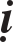 Giöõa khoaûng Töông chaâu vaø Veä chaâu coù vò Taêng, töø thuôû thieáu thôøi ñaõ taäp hoïc thoâng nhieàu kinh luaän, laïi hay kheùo giaûng thuyeát. Moãi luùc coù giaûng vieân, töï cho laø sieâu tuyeät maø hieám ít ngöôøi nghe, taøi lôïi cuõng moûng nhaït. Cöù nhö vaäy nhieàu naêm, nhöng laø baäc chaân taêng neân chaúng töùc giaän, beøn mang caùc kinh luaän giaãm traûi khaép caùc danh sôn ñeå phoûng tìm ngöôøi bieát. Veà sau vaân du Hoà ngoaïi ñeán chuøa Haønh nhaïc ôû Nam nhaïc nghæ laïi hôn 1 thaùng, thöôøng ôû nôi trai ñöôøng cuûa chuøa luùc nhaøn roãi taàm dòch kinh luaän. Laïi töï traùch loãi quaù raèng: “Vôùi nghóa lyù hieåu bieát haù traùi vôùi Thaùnh yù ö?” traàm tö ñieàu ñoù giaây laâu, boãng ngaån ñaàu leân thaáy 1 laõo taêng choáng gaäy ñi vaøo maø hoûi raèng: “Sö taäp ñoïc kinh luaän gì vaäy? Nghieân cöùu nghóa lyù gì theá?”. Vò Taêng aáy nghi ñoù   laø dò nhaân, môùi thuaät roõ nguyeân do, laïi töï traùch loãi quaù laø: “Nhö gaëp ñöôïc ngöôøi trí phaân bieät roõ vieäc naøy cho?”. Vaø beân khoùa mieäng cuøng löôõi khoâng noùi naêng gì theâm nöõa. Laõo Taêng ñoù cöôøi baûo: “Sö hieåu bieát saâu roäng maø laïi khoâng bieát nghóa aáy ö? Baäc Ñaïi thaønh coøn khoâng theå ñoä ngöôøi voâ duyeân, huoáng hoà laø keû sô taâm ö? Ñaây chæ bôûi Sö khoâng coù duyeân vôùi chuùng neân vaäy”. Vò Taêng aáy noùi: “Neáu theá thì troïn ñôøi cöù maõi nhö vaày ö?” Laõo Taêng ñoù baûo: “Nay toâi thöû vì oâng maø keát duyeân”. Nhaân ñoù hoûi vò Taêng aáy coù ñöôïc bao nhieâu cuûa caûi hieän coøn. Vò Taêng aáy ñaùp: “Töø queâ ñeán phöông Nam ñaây traûi qua ñöôøng daøi muoân daëm, chi phí löông thöïc, moïi vaät ñeàu heát. Hoâm tröôùc vöøa ñeán Nam nhaïc ñaây chæ coøn phaùp y 7 ñieàu maø thoâi”. Laõo Taêng ñoù baûo: “Chæ chöøng aáy cuõng coù theå ñöôïc, OÂng neân ñem baùn phaùp y ñoù coù ñöôïc bao nhieâu tieàn ñeàu saémsinh caùc thöù baùnh boät daàu aên v.v... ”. Vò Taêng aáy beøn laøm theo lôøi chæ baûo ñoù maøsaém sinh öôùc chöøng ñuû khoaûng vaøi möôi ngöôøi aên, mang ñeán trong ñoàng troángbaèng phaúng vung raûi caùc vaät ñoù; ñoát höông quyø thaúng maø chuù nguyeän raèng: “Mong nhöõng loaøi ngaøy nay aên duøng caùc vaät toâi ban thí ñaây thì trong ñôøi töông lai seõ laøm ñeä töû cuûa Toâi. Toâi seõ vì giaùo hoùa ñoù cho ñeán thaønh Ñaïo Boà-ñeà”. Noùi lôøi aáy vöøa xong, chim quaï ñua nhau loaïn xaï xuoáng moå aên, caùc loaøi giun kieán döôùi ñaát cuõng laém nhieàu khoâng theå tính keå. Vò Laõo Taêng aáymôùi baûo raèng: “30 naêm sau, oâng môùi coù theå trôû veà khai môû phaùp tòch, nay taïm chu du, chôù neân giaûng noùi”. Noùi xong, beøn boû ñi. Vò Taêng aáy y theo lôøi noùi ñoù, sau 20 naêm trôû veà Haø Baéc khai giaûng, thính chuùng ñoâng nhieàu caû muoân vaïn ngöôøi ñeàu tuoåi döôùi 20, coøn caùc vò giaø lôùn trong 10 ngöôøi chaúng coù ñeán moät hai.V Taêng ôû nuùi Nam nhaïc.Trong thôøi tieàn Ñöôøng coù vò Taêng ôû taïi nuùi Nam nhaïc, thaáy 1 vaät ñuoâi saéc xanh che phuû kính mình thaúng ñeán tröôùc toøa. Vò Taêng aáy baûo: “Baàn ñaïo soáng thieàn chaúng nhieàu, sinh linh thaàn coù bieát chôù cuøng naõo haïi”. Vaät ñoù hoûi: “OÂng coù bieát thôøi nhaø Taán nhaø Toáng chaêng?”. Vò Taêng aáy ñaùp: “Töø thôøi nhaø Taán ñeán thôøi nhaø Ñöôøng ñaây ñaõ 400 naêm vaäy”. Vaät ñoù laïi hoûi: “OÂng coù bieát Dieâu Hoaèng chaêng?”. Vò Taêng aáy ñaùp: “Toâi nghe Dieâu Hoaèng ñaõ cheát vaäy”. Vaät ñoù noùi: “Dieâu Hoaèng chính laø Toâi ñaây”. Khi aáy noùi baøy veà söï cheát ñoù, thoaùt thay chaïy troán ñi ñeán ñoäng Thieân phöôùc ñòa, ñoùi thì aên laù baùch khaép thaân mình moïc loâng.Döôùi ñôøi vua Ñaïi Toâng (Lyù Döï 763-780) thôøi tieàn Ñöôøng, coù Cao taêng Phaùp Chieáu laøm Quoác Sö môùi noùi laø: “Thaày toâi laø Ñaïi tröôûng laõo ôû Nam nhaïc, coù ñöùc raát kyø ñaëc”. Thieân töû xoay maët phöông Nam thieát leã kính voïng baùi, ñoä ngöôøi theo Ñaïo ñoù ñoâng khoâng theå tính keå, môùi xöng goïi nôi choã ôû ñoù laø “Ñaïo traøng ban chuù” duøng ñeå toân quyù ngoâi vò aáy vaäy. Môùi ñaàu ôû döôùi cuûa Nam nhaïc phía taây nuùi, coù ngöôøi cho thöùc aên gì thì aên thöùc aên ñoù, nhö khoâng coù thöùc aên thì aên ñaát buøn coû laù, vaø laáy ñoù laøm y phuïc, Nam cuøng Haûi dueä, baéc taän thuyeát ñoâ, moïi ngöôøi ñeàu ñeán caàu Ñaïo aáy, hoaëc ôû nôi coác hang söôøn nuùi, hoaëc thaân hình gaày oám, maët maøy dô baån, töï thaân mang vaùc than cuûi ñeå laøm keû tôù sai söû. Qua sau vaøi naêm coâng thaønh, Ñaïo hoaøn bò, moïi ngöôøi ñeàu mang vaûi gaám thay theá caây goû ñaù, giao ñeán nôi hang nhaø, chaúng cöï tuyeät maø cuõng chaúng taïo döïng. Ñeán luùc ñeàn nhaø ñaõ ñuû, vua Ñöùc Toâng (Lyù Khoaùt 780-805) thôøi tieàn Ñöôøng ban chieáu ngôïi khen, vì taïo döïng chuøa-di-ñaø. Moïi vaät cuùng thí dö thöøa thì ban cho caùc ngöôøi taät beänh ñoùi keùm, chaúng baøy coâng khoù. Beân caïnh ñoù coù Ñoäng Nguyeân voán ngöôøi xöù Laïc Döông ñeán ôû Tung sôn cao vôïi,sau khi gaëp Ñaïo thì luoân say röôïu. Nhö keû phong cuoàng laãn loän buïi traàn. Moät saùng sôùm noï trôû veà Laïc Döông, nhaân say meàm laëng vaøo doøng nöôùc chaúng trôû ra. Veà sau coù vò khaùch töø Haønh töông ñeán, Ñoäng nguyeân ôû nuùi Nam nhaïc nhôø gôûi thö ñeán Laïc Döông. Phaùp thuoäc giao höõu ñoù tieáp noái theo xöa, kòp ñeán saåm ñen beøn ñoù laø do Ñoäng nguyeân thaân gaàn nhuaán nhieãm, moïi ngöôøi ñeàu goïi ñoù laø Thuûy tieân.Xöû só Maõ Chöûng.Trong khoaûng nieân hieäu Tröôøng Khaùnh (821-825) thôøi tieàn Ñöôøng, coù Xöû só Maõ Chöûng, taùnh tình nhaøn nhaõ thanh hö kheùo vui thích ñeán caûnh nuùi soâng chaúng keå hieåm nguy ñeàu men traûi vöôït, ñeán ôû Maân Trung. Nhaân ñeán nuùi Chuùc Dung ôû Nhaïc sôn; vaøo Ñaïo traøng Phuïc hoå sö Phaät ñöôøng, trang nghieâm höông hoa quaû phaåm vaø thieát baøy 3 thoi baïch kim leân treân baøn Phaät. Thaáy coù 1 Laõo taêng loâng maøy ñeàu baïc, töôùng traïng dung maïo raát khoâi ngoâ. Laõo Taêng raát vui möøng ñeán Maõ chöûng ñeán, Maõ Chöûng sai baûo keû tôù mang laáy chieác ñaõy. Laõo Taêng noùi: “Taïm xin boäc phu lang quaân ñeán chôï gaàn Huyeän mua giuùp cho ít muoái”. Maõ Chöûng höùa thuaän, keû tôù beøn mang tieàn ñi xuoáng nuùi, Laõo taêng aáy xoay trôû laïi, cuõng khoâng bieát ñi ñaâu, tieáp tuïc theo ñoù laïi coù 1 ngöôøi ñi nuùi teân laø Maõ Chieâu cuõng chæ 1 mình leân ñeán ñoù. Vöøa thaáy Maõ Chöûng, raát cuøng uûy an möøng rôõ. Maõ Chieâu noùi cuøng Maõ Chöûng raèng: “Treân ñöôøng ñeán ñaây nöûa ñöôøng thaáy 1 con hoå aên thòt ngöôøi, khoâng bieát teân hoï ngöôøi ñoù laø gì?” Nhöng dieãn taû phuïc söùc thì ñuùng laø keû tôù cuûa Maõ Chöûng. Maõ Chöûng raát kinh haõi. Maõ Chieâu laïi noùi: “Töø xa troâng thaáy con hoå aên thòt ngöôøi ñoù heát môùi côû boû lôùp aùo da, maø maëc laïi aùo Thieàn laø 1 vò Laõo Taêng vaäy”. Maõ Chöûng caøng kinh sôï. Ñeán luùc Maõ Chieâu gaëp thaáy Laõo Taêng trôû laïi, môùi noùi cuøng Maõ Chöûng: “Ñuùng laø ñaây vaäy”. Maõ Chöûng thöa cuøng Laõo Taêng raèng: “Coù ngöôøi hoï Maõ ñi nuùi laïi noùi laø keû tôù ñoù vöøa ñeán nöûa ñöôøng nuùi thì bò hoå aên thòt maát roài. Vieäc aáy theá naøo?” Laõo taêng töùc giaän baûo: “Baàn ñaïo ôû taïi nuùi naøy, troïn khoâng coù hoå lang, coû cuõng khoâng truøng ñoäc, ñöôøng ñi haún khoâng coù raén hoå, röøng khoâng coù chim cuù keâu, khoâng theå tin tình  côø noùi vaäy”. Maõ Chöûng troâng thaáy nôi meùp mieäng Laõo taêng coøn mang dính maøu noàng, maø khoâng muoán noùi. 2 ngöôøi beøn cuøng neùp mình trong nhaø aên, bít chaén kyõ cöûa neûo, döôùi aùnh ñeøn saùng doøm thaáy nöûa luùc ñeâm khuya phía ngoaøi cöûa coù con hoå töùc giaän ñöa ñaàu huùc vaøo caùnh cöûa ñoâi ba phen nhöng nhôø cöûa cöùng chaët khoâng rôi xuoáng. 2 oâng caøng khieáp sôï, ñoát höông chí thaønh cuùi ñaàu tröôùc toân töôïng Taân ñaàu loâ phaû trong nhaø aên, nghe toân töôïng ñoù ngaâm baøi thô raèng:“Ngöôøi Hoå rôùt ñaém nöôùc trong lanNgöïa con phaûi phaân chaéc bôø vaøng Neân baûo Ñaëc Taán caøi cung laïi Qua qua töôùng quaân haún haïi tim”.Hai oâng ghi nhôù maø giaûi nghóa baøi thô ñoù laø: “Ngöôøi Hoå” (daàn nhaân) töùc vò Taêng aáy laø hoå vaäy, “Nöôùc trong lan” (Lan trung thuûy) töùc laø gieáng. “Ngöïa con” (Ngoï töû) töùc laø chuùng ta (Maõ Chöûng vaø Maõ Chieâu). “Chaéc bôø vaøng” (caán baïn kim) töùc laø baïc vaäy, coøn 2 caâu sau khoâng giaûi noåi. Ñeán saùng sôùm, laõo Taêng goõ cöûa baûo raèng: “Lang quaân daäy  aên chaùo”. 2 oâng môùi daùm daäy ra aên chaùo nhö khaùc laï. 2 oâng tính keá laø: “Neáu Laõo taêng naøy coøn ñaây thì chuùng ta khoâng daùm xuoáng nuùi”. Môøi goïi laõo Taêng aáy laïi vaø noùi “Trong gieáng coù vaät gì laï”. Laõo Taêng ñoù vöøa troâng nhìn xuoáng, 2 oâng cuøng xoâ ñaåy laõo Taêng ñoù rôi loït xuoáng gieáng môùi hoùa laøm thaønh hoå. 2 oâng beøn duøng ñaù lôùn bít chaân laáp laïi. Roài laáy 3 thoi baïc cuøng trôû xuoáng nuùi. Vöøa luùc trôøi hôi saåm toái, gaëp 1 ngöôøi thôï saên beân caïnh ñöôøng tröông baøy cung teân roài leo leân treân caây chaén raøo maø ôû ñoù, baûo cuøng 2 oâng raèng: “Chôù neân xuùc chaïm vaøo maùy toâi caøi”. Laïi noùi vôùi 2 oâng laø: “Ñöôøng xuoáng nuùi coøn daøi xa, hoå döõ hung baïo, sao chaúng taïm nghæ nôi ñaây”. 2 oâng cuøng ñoäng loøng vin leo leân saép yeân ñònh ngöôøi. Boãng nhieân coù khoaûng 30-50 ngöôøi vöøa Taêng só vöøa Ñaïo só hoaëc nam hoaëc nöõ ngaâm ca vui muùa, boãng ñeán nôi choã caøi cung, chuùng töùc giaän baûo raèng: “Töø saùng sôùm ñaõ bò 2 teân giaëc gieát haïi Thieàu Hoøa cuûa chuùng ta nay môùi ñuoåi baét. Laïi coù ngöôøi daùm daøn baøy baãy Töôùng quaân chuùng ta nöõa”. Beøn môû phaù maùy caøi maø ñi qua, 2 oâng ñeàu thaáy nghe noùi theá môùi noùi vôùi ngöôøi thôï saên raèng: “Thöù traønh quyû ñaây laø haïng ngöôøi bò hoå aên thòt vaäy, vì hoå tröôùc maø traùch noùi. Nhaân ñoù, 2 oâng beøn hoûi veà hoï teân cuûa ngöôøi thôï saên. Ngöôøi thôï saên aáy ñaùp: “Voán teân Taán doøng hoï Ngöu”. 2 oâng raát vui möøng, bôûi 2 caâu thô cuoái cuûa to nay ñaõ coù nghieäm bieát vaäy. “Ngöu Taán” töùc laø “Ñaëc Taán”, “Töôùng Quaân” töùc laø “Hoå” vaäy, beøn khuyeân ngöôøi thôï saên ñoù caøi ñaët cung teân nhö tröôùc laïi, ngöôøi thôï saên lieàn laøm vaäy xong. Vöøa môùi leo leân bôø raøo chaén, quaû nhieân coù 1 con hoå gaàm göø ñi ñeán, chaân tröôùc vöøa chaïm vaøo maùy caøi, muõi teân lieàn truùng vaøo haøng thöù 3 xuyeân qua tim, hoå ngaõ laên suøi suït. Caùc Traønh quyû ñua nhau chaïy xoay trôû laïi cuùi ñaàu tröôùc hoå, khoùc than thaûm thieát noùi laø: “Ngöôøi naøo gieát Töôùng quaân ta vaäy!” 2 oâng nhaân ñoù töùc giaän môùi quaùt baûo laø: “Caùc oâng khoâng töï bieát mình laø haï quyû, ñôøi tröôùc maéc phaûi Hoå gieát cheát aên. Chuùng toâi nay vì caùc oâng maø baùo thuø. Caùc oâng ñaõ khoâng theå hoå theïn töø taï maø laïi daùm khoùc than. Haù coù laøm quyû chaúng linh ö?” Khi aáy beøn ñeàu laëng thinh, boãng coù 1 con quyû ñaùp raèng: “Ñeàu bôûikhoâng bieát Töôùng quaân laø hoå vaäy. Nay nhaän laõnh ñöôïc lôøi noùi cuûa Lang quaân môùi raát kinh sôï”. Toû ngoä roài beøn theo nhau giaãm ñaïp ñuoâi hoå maén ruûa ñoù, xong roài xoay caûm taï maø ñi. Ñeán saùng sôùm, 2 oâng beøn chia cho ngöôøi thôï saên 1 thoi vaøng maø trôû veà (ruùt töø truyeän kyø laï).Höôùng Töû Vaên.Höôùng Töû Vaên, ngöôøi xöù Tröôøng sa. Trong khoaûng nieân hieäu Baûo Lòch (825-827) thôøi tieàn Ñöôøng, ñöôïc laøm quan ôû Haønh Chaâu, nhöng vì ngheøo khoù chaúng theå trôû veà taâm tình meán thích thaéng caûnh cuûa nuùi soâng. Moät ñeán baùi yeát mieáu Nhaïc thaàn, baáy giôø ñang muøa naéng noùng neân döøng ôû laïi hôn 10 ngaøy. Boãng coù 1 ngöôøi quaán khaên saéc xanh maëc aùo cöøu saéc tía, veû maët tôï ngoïc ñaõ giuõa maøi, thaàn saéc oai nghi nghieâm chænh raâu maây nhö veõ, Töû Vaên troâng thaáy maø laáy laøm laï ñoù vôùi coát töôùng khaùc phaøm, saùng hoâm sau sang troâng thaáy beøn hoûi thaêm ñoù, ngöôøi aáy noùi: “Toâi laø Cung Khaùnh Tröôøng, gia ñình ôû Laïc Döông, thuôû thieáu thôøi gaëp ñöôïc Tö Maõ AÅn Nguyeân taïi döôùi nuùi minh cao. AÅn Nguyeân töø ñoù laø Linh quan ôû UÛy vuõ ñoäng thieân”. Phaøm khaép 5 nuùi lôùn 4 ngoøi, ñoäng thieân, phöôùc ñòa moãi moãi ñeàu coù linh quan laøm chuû quaûn, xeùt löôøng coâng toäi, phoûng doø thieän aùc, taáu trình lieâncan ñeán Cöûu thieân söù giaû phuû. AÅn Nguyeân noùi vôùi Khaùnh Tröôøng raèng: “OÂng ñôøi tröôùc töøng giöõ chöù vò troïng yeáu, coù coâng nhoïc bieän oan röûa saùch toäi cheát. Ngöôøi thôøi baáy giôø ngaàm ñöôïc oâng ban aân hueä. Maõi ñeán khi chu Thöû tieám nghòch, tröôïng tieát phaûi chòu söï cheát, khí tieát trung kieân töùc giaän, nghò löïc chaúng suy, neân ñöôïc sinh trôû laïi laøm ngöôøi, ngaøy sau thoâng ngoä haún töï thoâng bieát ñoù. Cöûu thieân söù giaû ghi luïc coâng maïng cuûa oâng. Nay ta trao cho oâng phaùp Thaïch tinh kim quang taøng aûnh luïc hình thaàn kieám, chaàu cuûa Hoaøng thaùi cöïc nhaát ñieåm chaàu”. Nhaân ñöôïc ñoä ñôøi, goàm leân nuùi Töû tieâu troâng khí trôøi, thaáy ôû ngoaøi Ñaûnh yeâu khí böøng böøng, muoán sang teå tröø ñoù, ñi ngang qua mieáu nhaïc neân laïi chaáu yeát. Töû Vaên vì vaäy neân ñaët thaân theo cuøng. Khaùnh Tröôøng xoay laïi baûo ngöôøi haàu laáy ñaøn troáng hoøa taáu ñoù. Khuùc nhaïc ñoù teân laø “laù hình vaøng nhaûy nhoùt giöõa bieån, möa gioùt sen thu, say ñaøo aùnh traêng maây traéng daãn ñöa”, aâm vaän trong laønh vöôït troäi, chaúng phaûi tieáng phaøm. Boä tuøng lieàn caû maáy ngaøy. Ñeán luùc saép giaû bieät, Töû Vaên kính baùi maø noùi laø: “May ñöôïc khoaûnh khaéc gaëp gôõ, muoán theo Tieân sinh veà höôùng Nam vaân du coù ñöôïc chaêng?”. Khaùnh Tröôøng baûo: “Chöa theå ñöôïc vaäy. OÂng phaûi laø Só Taán, 18 naêm sau seõ cuøng gaëp taïi nuùi Trung Ñieàu. Töû Vaên laïi kính baùi naøi xin. Khaùnh Tröôøng baûo: “Hoïc tröôùc coâng thaønh, gaëp thôøi thì ñaéc chí. OÂng neân coá gaéng ñoù, ñeán luùc lieân can nhaû naïp aên maëc, môùi laø söï vieäc khaùc”. Töû Vaên khaån thieát caàu xin ñoâi ba phen! Khaùnh Tröôøngbaûo: “Neân ñôïi gaëp sau”. Töû Vaên noùi: “Vaäy coù daïy raên gì, theà xin kính vaâng!”. Khaùnh Tröôøng traàm tö giaây laâu môùi baûo: “Doøng toäc cha oâng cuûa oâng vuøi laáp Taêng xaù, phaûi nhaän chòu khoå laøm quyû phuïc dòch. OÂng haûy sôùm choïn choã ñaát toát laønh ñeå laøm troïn vieäc lôùn”. Töû Vaên baùi taï trong khoùc buoàn, Khaùnh Tröôøng vuït nhieân maø ñi.Luyeän sö Nieáp Thieäu Nguyeân.Luyeän sö Nieáp Thieäu Nguyeân, töø thuôû beù thô ñaõ kheùo cao nhaõ, raønh reõ thi thô laõo trang vaên leä. Moät ngaøy noï ñeán Kim Laêng, baát chöôùc Cao Minh Chieâu Phöông Ngoaïi nhaän thoï giôùi luïc. Ñeâm ñoù, moäng thaáy vaøo trong 1 thaønh, cung phuû nghieâm trang chænh tuùc. Beân trong coù ngöôøi maëc aùo saéc ñoû töïa aùn maø baûo cuøng Nieáp Thieäu Nguyeân raèng: “Ñaây laø choã cuûa Ty Luïc, coù theå töï môû saùch soå ñoïc xem”. Trong saùch soå noùi: “Nieáp Thieäu Nguyeân ñeán naêm 18 tuoåi vaøo Ñaïo. Naêm 20 tuoåi thoï hoïc phaùp Thöôïng Thanh hoaøn taát, naêm 22 tuoåi sang Nam nhaïc”. Beøn ñaäy quyeån maø toû ngoä laâu ñoù. Töø kim Laêng trôû veà laïi nuùi Vaán chính, Nieáp Thieäu Nguyeân taïo döïng nhaø maø ôû, chaúng döï can vieäc theá tuïc, töï xöng hieäu laø “Voâ Sinh Töû”, maø ngöôøi ñôøi chæ thöôøng xöng goïi laø luyeän sö. Nieáp Thieäu Nguyeân luoân haàu meï raát möïc chuyeân caàn taän tuïy, moät ngaøy noï luùc saùng sôùm daäy, taém röûa maø noùi raèng: “Baùc ta thöôøng daïy raên” Nhaø ta ñôøi ñôøi neân tu luyeän, chôù neân giaùo ñieån cuûa Thaùi thöôïng”. Boãng nhieân coù 4 con haïc nhoùm tuï nôi phoøng, laïi coù aùnh saùng thaàn töø khoâng trung soi chieáu xuoáng, moïi ngöôøi troâng thaáy, nghi laø löûa ñoát chaùy, lieàn ñeán ñoù thì vaéng teo khoâng gì khaùc, chæ coù Nieáp Thieäu Nguyeân ñaõ hoùa vaäy, 4 con haïc vaø aùnh saùng thaàn cuõng chaàm chaäm maø ñi. Ñeán saùng sôùm, Trang Leä ñeán baûo raèng: “Luyeän sö cuøng 3 Ñaïo só maëc aùo luïa ñaøo saéc xanh cöôõi ñi, cuøng theo coù vaøi ñoaøn ngöôøi thaûy ñeàu aùo maõo daây ñai theo höôùng Nam maø ñi. Luyeän sö xoay ñaàu laïi baûo: Ta sang Nam nhaïc vaäy”.Phan Phaùt.Phan Phaùt, töï laø Vaên Baùch, ngöôøi xöù Luõng höõu, töø thuôû beù thô, Phan Phaùt tham caàu thoï hoïc phaùp luïc, ban hòch vôøi goïi quyû thaàn, haønh Phuø ban thuoác, cöùu giuùp moïi ngöôøi taät beänh, xa gaàn moïi ngöôøi ñeàu ngôïi khen. Ñeán ñeâm raèm thaùng gieâng vaøo tænh laéng tinh caàu ñieàu lôïi ích. Nam nhaïc chaân quan baûo raèng: “Ñeâm qua laø ngaøy Thieân laïp, Ñoâng laân nhieáp vôøi ñoâng nhaïc baûo laø ñaõ ñöôïc khai ñoä, Nam nhaïc thoï sinh chöa xeùt. Ñoâng nhaïc nhieàp hoàn xeùt qua, Nam nhaïc luyeän ñoä. Phaùp chuû laïi troâng coi vieäc gì? Chaân quan moäng baûo: Naêm nuùi lôùn phöông dieän thuoäc phaân daõ, ñoäng thieân, phöôùc ñòa, khe hang, moãi moãi ñeàu coù chuû quaûn,coi xeùt moïi coâng toäi cuûa ngöôøi ñôøi, cuûa caûi thueá khoùa khí duïng cuûa nöôùc nhaø cho ñeán, ñaát, nöôùc v.v... moïi loaøi. Hoûa nhaïc (nuùi löûa) cai quaûn 4 ngoâi 4 chaân thuoäc mang ñoäi”. Ai noùi: “Nam nhaïc coù Tieân nhaân chaân ñoû. OÂng neân chuyeân caàn tu ñöùc haún coù luùc gaëp ñoù, vaø cuõng laø thaày cuûa oâng vaäy, vaø ñoù chính laø Lyù thuù vò vaäy”.Taàn Baûo Ngoân.Taàn Baûo Ngoân ôû Baéc moäng toûa chuyeân caàn coâng vieäc ñoát höông tu luyeän, thöôøng thöa cuøng Nam nhaïc chaân quaân raèng: “Thöôïng chaân côù sao phaûi duøng ñeán giaáy vaøng? Ñoù laø ñieàu chöa ñöôïc hieåu”. Theá roài ban ñeâm moäng thaáy chaân quaân baûo raèng: “Giaáy tieán töùc laø soå saùch cuûa minh laïi. Toâi ñaâu caàn ñoù, laø caøng theâm nieàm tin ôû trong nhaïc (nuùi) vaäy!”Maõ Hy Thanh.Taïi Hoà Nam coù Maõ Hy Thanh sau khi noái tieáp ñòa vò cuûa thaân phuï, gaëp luùc traûi qua nhieàu naêm naéng haïn, caàu ñaûo khoâng ñöôïc caûm öùng, môùi laáp bít ñeàn thôø Nhaïc sôn, mieáu Thieân vöông vaø taát caû caùc ñeàn thôø thaàn trong caûnh vöùc, cuoái cuøng cuõng khoâng coù möa. Anh cuûa Maõ Hy Thanh laø Maõ Hy Chaán vaøo can ngaên ñoù, uoáng röôïu ñeán nöûa ñeâm môùi trôû veà. Nghe tröôùc nhaø coù tieáng oàn naùo, lieàn keâu goïi Maõ Hy Chaân, trôû vaøo laïi thì thaáy Maõ Hy Thanh choác ngöôïc ñaàu döôùi theàm caáp, aùo xieâm khoâng truøm maëc, caùi ñaàu ñaõ bò vôõ naùt, baûo moïi ngöôøi thaáy böng ñaët leân duøng vaûi che phuû caùi ñaàu, ñeán saùng ngaøy thì phaùt tang. Laäp ngöôøi em laø Maõ Hy Lieät leân noái tieáp ngoâi vò tröôùc ñoù, Ñaïi töôùng Chu Ñaït töø Nam nhaïc thaáy treân soâng trong maây moác coù baét daãn Maõ Hy Thanh maø ñi, nhöng giöõ kín khoâng daùm noùi, ñeán ñeâm ñoù coù vaät nhö taám maøn ñen xung ñoät vaøo tröôùc nhaø, töùc ngay luùc Maõ Hy Thanh cheát vaäy.Suaát Töû Lieâm.Trong khoaûng nieân hieäu Khai Baûo (968-976) thôøi Baéc Toáng, coù Suaát Töû Lieâm voán ngöôøi daân canh caøy ôû Nam nhaïc, hung aùc ngu doát khoâng ai baèng, moïi ngöôøi ñeàu goïi ñoù laø Suaát Ngöu. Moät ngaøy noï nhaøm chaùn thôøi buoåi laøm noâng, Suaát Töû Lieâm môùi ñeán Toân sö Lyù ôû Haønh nhaïc quaùn caàu xin Chaùnh giaùc, sau ñoù khoâng bao laâu ñöôïc mang maëc aùo maõo laøm Ñaïo só. Veà sau Ñaïo chuùng ñeà cöû ñeán laøm truù trì ôû Töû hö caùc. Voán chaúng coù taøi naêng ñaûm ñang vieäc ñoù neân chæ khieán uoáng röôïu say roài queùt töôùc maø thoâi. Suaát Töû Lieâm ñöôïc vaäy, vui möøng haân hoan maø sang, thöôøng caäy röôïu cuoàng say luoân teù naèm ngoaøi ñöôøng hoaëc giöõa khoaûng nuùi hang. Tuy gioù möa baõo noåi, hoå lang ñaáu nhau, troâng thaáy maø vaãn xem thöôøng. Moät ngaøy noï Leã boä coù chieáu ban Soaùi thaàn Vöông coâng giuùp ñeán caàu ñaûo cuùng teá ôû Nam nhaïc. Vöông coâng voán taùnh tìnhgiaûn ngaïo, baáy giôø caùc haøng Ñaïo só vaø Thích töû ôû trong nuùi thaûy ñeàu voäi vaõ ra baùi yeát. Ñeán luùc leã teá hoaøn taát, boãng nhieân hoûi moïi ngöôøi chung quanh raèng: “Toâi nghe coù ñaøn cuûa Nguïy phu nhaân hieän ôû ñaâu?”. Moïi ngöôøi ñaùp: “Ñoù chính laø Töû hö caùc vaäy”. Vöông coâng laïi hoûi: “Coù chuû cai quaûn khoâng?”. Moïi ngöôøi ñaùp: “Coù Ñaïo só Suaát Töû Lieâm vaäy”. Coù 1 ngöôøi noùi: “Côù sao chuùng ta khoâng ñeán baùi yeát?”. Coù ngöôøi ñaùp: “Suaát Töû Lieâm voán laø noâng phu döôùi nuùi, khoâng coù taøi naêng gì khaùc, moïi ngöôøi ñeàu goïi ñoù laø Suaát Ngöu (daãn keùo traâu), taùnh tình chæ ham thích uoáng röôïu chaúng laïi tham yeát, haún laø bònh röôïu vaäy”. Vöông coâng môùi ñi thaúng ñeán Töû hö caùc xeùt xem Suaát Töû Lieâm, quaû nhieân laø ñang guïc ñaàu trong röôïu khoâng theå ngaån leân nhìn, bôø vöïc maøng soáng chæ coù chieác song saét hö phaù vaø moät ít ñoà vaät baèng söù söùc meû maø thoâi, ngoaøi ra khoâng coøn thaáy gì. Vöông coâng goïi teân ñoù, Suaát Töû Lieâm chæ gaéng göôïng choáng maét chaêm nhìn maø noùi laø”. ÔÛ choán röøng nuùi saâu, Ñaïo só hieám ít khi gaëp röôïu, nay gaëp röôïu uoáng quaù say do ñoù quî ngaõ nhö vaäy, mong Minh Coâng chaúng traùch ö”. Vöông coâng raát vui veû cho laø maëc chaân giöõ phaùc, tin thaät ñoù laø Ñaïo nhaân. Qua hoâm sau beøn cuøng chung thuyeàn maø trôû veà phuû, Vöông coâng an trí Suaát Töû Lieâm ôû trong Thuûy caùc, qua hôn thaùng, Suaát Töû Lieâm saép ñi, Vöông coâng laïi noùi raèng: “Toân sö laø ngöôøi aån daáu aùnh saùng beân trong toûa ngôøi. Thaät laø ñieàu toâi raát traân troïng, muoán vieát thuaät 1 chöông ñeå ca tuïng, nhöng vì vieäc vua quan böùc baùch lieân tuïc khoâng ñöôïc raûnh, neân xin heïn khoaûng 5-7 ngaøy sau thô hoaøn thaønh seõ sai söù ñem daâng, xin chôù ngôø laï bvaäy”. Suaát Töû Lieâm trôû veà Nhaïc sôn, qua vaøi thaùng sau chöa nghe thaáy thô ñöa ñeán. Moät ñeâm noï Vöông coâng nhaân ñoïc saùch quaù moûi meät beøn gaù nguû, boãng nhieân moäng thaáy Suaát Töû Lieâm ñi thaúng vaøo phuû baûo raèng: “Chuùa coâng töøng noùi höùa taëng thô kyø heïn khoaûng 5-7 ngaøy, nay ñaõ traûi qua vaøi thaùng maø chöa nghe thaáy, maéc phaûi vieäc chaúng quaù maø pheá queân ö?”, noùi xong beøn ñi thaúng. Vöông coâng tænh giaác maø kinh sôï aân hoaøi hoå theïn, beøn döôùi aùnh ñeøn laøm 3 baøi thô theâm ñeà töïa maø gôûi ñöa sang ñoù. Vôùi lôøi thô raèng:“Phoøng xöa söôøn nuùi ngôøi traêng toûTöøng naêm keát baïn maây traéng nhaøn Höôûng duøng ñan löûa töø ñaâu coùBoán Maët khoâng ngöôøi thaáy xuoáng non. Döôùi nhìn hö khoâng gaàn tuyeät khe Treân baøy maây moùc töïa ñaàu nonBoán beân hieåm tuyeät khoâng chim thuù Rieâng naèm maây traéng ba möôi naêm.Taâm yù tieâu dao vaät chaúng bieát Trong nuùi döôùi nuùi hieám ngöôøi hay Töôûng oâng döùt tuyeät queân traàn caûnh Chaúng laø Vöông doái lieàn hieän oai!”Saùng ngaøy, baûo ghi taû thaønh baûng vaø sai ngöôøi mang sang Nam nhaïc treo taïi Baûn caùc. Suaát Töû Lieâm baûo: “Toâi thì ñaâu coù duøng ñeå an uûy, caùc voán thanh hö roãng rang nhö vaäy. Baûn thô neân khaéc ñaù treo ôû Giang ñình”. Ñeán trong nieân hieäu Hy Minh (1068-1078) thôøi Baéc Toáng, bia thô bò löûa thieâu ñoát. Nay, taïi Thuyeân ñöùc quaùn laïi khaéc ñaù ghi ñoù. Cö só Ñoâng Pha coù ñeà töïa vaø baøi thô. Ñeán trong nieân hieäu Thieäu Höng (1131-1163) thôøi Nam Toáng, Ñaïo só Traàn Töû thöôøng truù trì Hoaøng ñình quaùn khaéc laïi baøi thô aáy ôû döôùi caùc cuûa baûn quaùn.Ngaøy 17 thaùng 6 naêm Thaùi Bình Höng Quoác thöù 5 (980) thôøi Baéc Toáng, Suaát Töû Lieâm boãng sai ngöôøi ñeán thöa cuøng Lyù Toân sö ôû Haønh nhaïc quaùn raèng: “Vì saép ñi nôi khaùc neân laïi giaû töø, xin caét cöû ngöôøi khaùc ñeán cai quaûn” Lyù Toân sö ñöôïc tin ñoù beøn baûo laø “Ngöôøi naøy caây goã ñaát ñaù ngu xuaån, naéng noùng quaù sao ñi”. Lieàn ñích thaân ñeán ñoù xeùt xem. Sang ñeán nôi thì Suaát Töû Lieâm ñaõ quaù vaõng, Lyù Toân sö môùi noùi vôùi moïi ngöôøi cuøng ñi raèng: “Toâi thaät khoâng löôøng lieäu Suaát Ngöu maø bieát tröôùc ngaøy cheát cuûa mình nhö theá!”. Beøn lo lieäu tang leã. Sau ñoù khoâng bao laâu, coù Taêng só Thuû Tröøng ôû chuøa Nam Ñaøi töø kinh ñoâ trôû veà, ñeán ngoaøi cöûa Nam Huaân boãng gaëp Suaát Töû Lieâm cuøng thuaät baøy kheá hoaït, ngoân töø raát öu daät. Noùi raèng: “Toân sö coù veà trong Nhaïc sôn chaêng?”. Suaát Töû Lieâm noùi: “Toâi nghó muoán coù ñöôïc 1 laàn ñeán troâng xem choán kinh ñoâ, luùc saép ñi nhôø ñöôïc Toân sö tieãn ñöa raát noàng haäu, neân muoán kính daâng gôûi laù thö veà ñeå caûm taï, nhoïc phieàn nhôø ñaïi ñöùc trao ñeán coù ñöôïc chaêng?”. Taêng só Thuû Tröøng beøn nhaän thô mang ñeán choã Lyù Toân sö ôû Haønh nhaïc, môû ra ñoïc xem ñoù thì thô ñeà ngaøy 17 thaùng 6, beøn khai quaät phaàn moä maø troâng xem thì chæ coøn ñeå laïi 1 chieác gaäy vaø giaøy deùp maø thoâi.Naêm Caøn Ñöùc thöù 2 (963) thôøi Baéc Toáng, söûa sang mieáu Nam nhaïc, caùc toân töôïng ñaép hoïa quyû thaàn vaø ngöôøi ngöïa thaät laém nhieàu. Boãng moät luùc moät ngaøy noï reù heát caén gaëm côø mao ñeàu ngaõ ñoå chæ veà höôùng Taây, thaày thôï moïi ngöôøi phuïc dòch thaûy ñeàu kinh sôï teù ngaát nôi ñaát, laâu sau môùi tænh laïi. Baûn mieáu môùi ñem moïi söï ñuoâi ñaàu taáu baøy cuøng Baûn chaâu xeùt ñieåm ñöôïc thaät, sau ñoù môùi bay taáu xeùt ngaøy thaùng ñoù laø ngaøy phaù ñaát Thuïc. Töø Trieàu ñình ñeán thoân daõ moïi ngöôøi ñeàu laáy laøm laï vaäy.Nhaïc hoïc só söû khoaûng cuoái nieân hieäu Caûnh Ñöùc (1008) thôøi Baéc Toáng, laøm Taây kinh löu ñaøi ngöï söû, töøng moäng thaáy 1 ngöôøi vaän maëc aùo maõo ñaày ñuû xöng laø maïng Ñeá maïng leänh ñeán vôøi goïi, boãng choác ñeán nôi cung quyeát traùng leä, nhaân hoûi söù giaû thì ñöôïc traû lôøi: “Ñoù laø nôi choã cuûa Ñeá vaäy”. Ñaõ leân thaáy Ñeá baûo raèng: “Chuùa caàu töï (caàu con noái doõi). Toâi vì choïn ñoù, thieáu choïn 1 ngöôøi ñeán”. Ñeá baûo: “Trung nguyeân caàu töï, ngöôi neân sang ñoù, chôù choái töø”. Ngöôøi aáy cuùi ñaàu vaøi ba phen xin caàu mieãn khoûi. Ñeá baûo: “Neân sang ñi!”. Beøn chæ vaäy maø ñi. Beân caïnh coù ngöôøi khoanh tay ñöùng noùi raèng: “Ñaây laø Lyù tieân nhaân chaân ñoû ôû Nam nhaïc vaäy, thöôøng vui cheùn vôùi röôïu”. Naêm sau quaû nhieân Nhaân Toâng hoaøng ñeá (Trieäu Minh) chaøo ñôøi (1 ñoaïn ñaây so vôùi thöïc luïc cuûa baûn trieàu quaû thaät raát khaùc. Nay cuõng coøn vaäy).* Lam Phöông.Lam Phöông, töï laø Nguyeân Ñaïo. Caùc phuï laõo ôû Haøo chaâu noùi laø: “Töø thôøi thô beù troâng thaáy traïng maïo cuûa tieân sinh, maõi ñeán nay vaãn chæ 1 tieân sinh, toùc ruû xoõa ñaát saéc ñen ngôøi boùng raát ñaùng öa thích, da deû nhö boâi thoa môõ, maët maøy ñeïp xinh, moâi nhö laém nhieàu son, raêng tôï baøy ngoïc, cöû ñoäng oân haäu, tieáp ñaõi vaät hieàn hoøa, moïi ngöôøi lôùn nhoû ñeàu ñöôïc. Coù ngöôøi luùc taâm vui veû xöng goïi Lam Phöông laø Tieáu tieân sinh. Hoaëc ñi ñeán Kyø ñình gaëp phaûi daân chuùng bò pheá boû, thöôøng ngaøy ôû giöõa ñöôøng ñi, ruùt buïng ra tieàn moùc heát maø ban cho, hay kheùo boá thí thuoác thang cöùu giuùp moïi ngöôøi beänh khoå. Nhaân mieáu nghe teân tieân sinh beøn ñaëc bieät vôøi goïi tieân sinh, leân ñieän ban taëng toøa ngoài vaø traø, Quaùn tieân sinh ôû vöôøn Phöông Laâm maø caùo ñi. vua ban hieäu laø “Nam nhaïc döôõng toá Tieân sinh”. Tieân sinh môùi sang Chieâu tieân quaùn ôû Nam nhaïc. Baáy giôø, Hoïc só giaû xöông Trieàu coù taëng Tieân sinh 1 baøi thô raèng:“AÂn Thaùnh ñöôïm nhuaàn thaân aån daät Ñaïo trong neân duøng daây laøm khaên Döôùi nuùi chuùc dung say traêng toû Ñaàu nguoàn soâng töông thaû gaám caâu Töøng thaáy Haûi Ñaøo sinh keát traùi Chaúng bieát ñaäu tieân maáy hoài xuaân Naêm sau nhö toâi coâng thaønh ñaït Nguyeän laøm caàu maây quyø leã ngöôøi”.Tieân sinh rieâng ôû nghó treân caùc, boãng 1 ñeâm cuøng ngöôøi noùi naêng. Thò giaû leùn nhìn qua khung cöûa chæ thaáy aùnh saùng saéc hoàng toûa khaép phoøng nhaø. Ñeán saùng ngaøy, coù khaùch doø hoûi ñoù. Tieân sinh baûo: “Thaày toâi laø Löu Ñaïo quaân nhaân haønh vuõ qua ñaây döøng laïi chuyeän troø trongchoác laùt”. Moät ngaøy noï, taém goäi xong, tieân sinh goïi thò giaû maø baûo raèng: “Nay toâi ñaõ 172 tuoåi, sao coù theå nguyeän xin laïi. Vò hieäu tieân sinh, chæ chaúng muoán choáng cöï yù cuûa Thaùnh quaân, neân nay seõ ñi vaäy!”. Môùi im laëng. Tieân sinh phaàn nhieàu hay ñeán Taây xuyeân cuõng laïi Hoà töông, ngöôøi thôøi nay cuõng coù luùc troâng thaáy tieân sinh ôû ñoù.* Vöông Linh Dö.Vöông Linh Dö, ngöôøi xöù Taán Laêng. Töø tuoåi thô töï laøm am coác treân goø ñoài ñeå ôû, veà sau chuyeån dôøi ñeán Trung cung taïi Nam nhaïc, tu nhaân luyeän haïnh, qua 1 naêm thì Ñaïo thaønh. Laïi ñeán phía Ñoâng cuûa Chu Laêng, sôùm toái kính leã chaàu haàu tinh ñaåu mong caûm thöôïng quaân vaø sau ñoù thaêng cöû. Nay taïi tröôùc Trung cung coù maûnh ñaù ñöôøng vaên nhoû tôï coái xay, laø taûng ñaù xöa kia chaân nhaân leã chaàu tinh ñaåu vaäy. Baûn cung xöa tröôùc coù vaøi khoaûnh ñaát ruoäng rieâng cho ngöôøi thueâ laøm cöôùp maát. Thaùng gieâng maêm AÁt hôïi (1035) thuoäc trong nieân hieäu Caûnh Höïu (1034-1038) thôøi Baéc Toáng. Xu Maät hoïc só Phuù Xuaân Coâng Toân Caùi laøm Ngöï söû. vua Nhaân Toâng (Trieäu Trinh) nhaân hoûi veà vieäc traùi nghòch Thaùnh chæ, beøn bieám ñaøy thò chinh Vónh chaâu. Ngaøy 15 thaùng 8 thì ñeán Haï cung, ngaøy 18 thaùng 10 ñeán goái vui cheùn nguû, moäng thaáy ñeán Thanh ñoâ quaùn, quaùn ñoù coù vaøi haønh lan, caây truùc che phuû, uoáng röôïu raát ñaùng thích, coù 4 ngöôøi mang maëc aùo maõo, trong ñoù coù Ñaïo só maëc aùo vaøng hôi coù raâu, hình nghi tuaán tuù cao vôïi, treân ñænh nuùi chít truøm khaên luïa moûng, cuøng ñeán vaùi chaøo Coâng Toân Caùi maø noùi laø: “OÂng coù ñöôïc phuù thoï laâu daøi, aân maïng saép ñeán vaäy. Toâi coù ít ruoäng ñaát taïi aáp Nhaïc sôn thuoäc trong boä haïc cuûa oâng, mong chæ ñöôïc thuoäc quyeàn cuûa toâi”. Khi aáy ñang trong moäng taâm tö Coâng Toân Caùi töï nghó suy vöøa môùi bò sai khieán laøm taû quan sao lieàn coù aân ñieån? Ñaây ñeàu laø thuaät só voïng noùi vaäy. Ñaïo só aáy baûo raèng: “Sao chaúngcuøng tin ñoù?”. Giaây laâu laïi baûo raèng: “Giöõa tin döôùi chaân coù ghi chí lôùn baèng ñoàng tieàn. OÂng chæ nín laëng chöa töøng xeùt thöû”. Coâng Toân Caùi ruùt trong tay aùo sôø xem, quaû thaät ñuùng nhö lôøi noùi ñoù. Ñaïo só aáy laïi baûo: “vaäy thì lôøi noùi tröôùc ñaâu phaûi löøa doái?” Coâng Toân Caùi caûm taï ñoù, vöøa muoán luøi böôùc, Ñaïo só aáy laïi goïi, ñang luùc Coâng Toân Caùi lieác maét trôû laïi, Ñaïo só aáy baûo: “Toâi voàn doøng hoï Vöông, mong oâng ghi nhôù ñöøng queân”. Khoaûnh khaéc Coâng Toân Caùi baøn toû ngoä ñieàu ngôø laï aáy. Phong ñoä maët maøy Ñaïo só roõ raøng raát deã nhôù ghi trong taâm maét. Sau ñoù khoâng bao laâu, Coâng Toân Caùi vaâng phuïng chieáu dôøi lính ñeán Tröôøng sa. Qua thaùng 12, ñeán choã quan, Coâng Toân Caùi ñeán Haønh nhaïc quaùn leã baùi tinh töôïng, chính maét troâng xem Cöûa tieân cung, 2 beân lieät baøy Chaân tieân coù 4 vò, Vöông Trung nhö thaáy gaëp trong moäng, nhan saéc daùng maïomôø aån töông phuø maø aùo maõo thì khaùc haún. Nhaân ñoïc xem truyeàn kyù, thì laïi noùi laø: “Trung toân voán doøng hoï Vöông” Coâng Toân Caùi môùi nhaän bieát giaùo hoùa ñoù cuøng ñieàu noù trong moäng raát kheá hôïp. Coâng Toân Caùi tuy ñaõ phoûng hoûi nôi Baûn quaùn ñoù. Vaû laïi ñaõ choïn ngaøy nhaän quan thöï böùc baùch kyø hoäi beøn chaúng kòp sang. Ñeán thaùng 4 naêm sau (1036), Thöù söû ñaûm ñang kính phuïng saéc chieáu ñeán cuùng teá caàu ñaûo ôû Nhaïc sôn vì taät beänh hoaønh haønh, Coâng Toân Caùi thaät thay theá saùng ñeán Chieâu ñaøm, nhaân nguû ban ngaøy trong thuyeàn boãng nghe giöõa hö khoâng coù tieáng baûo raèng: “Dôøi maïng saép ñeán, vieäc caàu ñaûo troïn chaúng vì xöû lyù sao vaäy”. Troâng nhìn 4 phía ñeàu khoâng coù ngöôøi naøo, Coâng Toân Caùi töï goïi keû söù trong thuyeàn töø phía sau ñoøi tìm ngöôøi noùi lôøi aáy troïn khoâng coù ai. Coâng Toân Caùi nghó suy haù Cöûu tieân chöa sang maø coù kyø laï nhö vaäy ö?”. Ngaøy hoâm sau ñeán cuùng teá Nhaïc sôn moïi söï hoaøn taát, beøn ñeán trong quaùn thaáy toân töôïng hoïa trong phoøng xöa cuõ, ngoâi töôïng chaùnh giöõa coù taám baûng ghi laø “Vöông Linh Dö chaân nhaân”, dung maïo aùo khaên gioáng heät ngöôøi thaáy trong moäng naêm tröôùc khoâng sai maûy may. Coâng Toân Caùi beøn ñoát höông kính leã, caûm thaùn giaây laâu, beøn trôû veà cuøng quan huyeän suy cöùu hôn 1 naêm, quaû nhieân coù ñöôïc ruoäng ñaát ôû gaàn quaùn, thöôøng naêm thaâu laáy lôïi töùc cuûa ñaát, nhaân ñoù giaûi baøy roõ raøng, laáy laïi hoaøn traû cho Quaùn nhö xöa cuõ. Taäp Hieàn Chöông Coâng Maân laøm Trieän khaéc ñaù ghi laïi söï vieäc ñoù, vaø Tröông Ñòch taáu trình ban saéc laïi bieån ngaïch cuûa cung beân trong coù 1 quyeån kyù 8 phaàn saùch ghi hieän coøn.Laïi nöõa, töø Quaùn veà phía Taây baéc caùch 5 daëm coù 1 caùi hang saâu xuoáng baèng phaúng khoaûng 3-4 tröôïng laø nôi ngaøy xöa nöôùc nhaø thaû roàng vaøng, saâu xuoáng tôùi nguoàn Ñoaïn thaïch ôû nuùi Vaân maät. Töông truyeàn raèng: “Tieàn ñoäng laø cöûa phía Ñoâng cuûa Chu Laêng ñoäng thieân, Trung ñoäng vaø Haäu ñoäng naèm ôû phía Taây cuûa Linh caûnh, cuõng laø cöûa tieän lôïi cuûa Ñoäng thieân vaäy”.Traàn Löông Khanh.Naêm Caûnh Höïu thöù 4 (1037) thôøi Baéc Toáng, Traàn Löông Khanh töø Vónh chaâu theo Höông thö vaøo ñeán boä ñeå thi, thaùng 10 thì ñeán Tröôøng sa, moäng thaáy 1 ngöôøi daãn vaøo trong thuyeàn lôùn, thaáy 1 Ñaïo só töï xöng laø Thanh Tinh tieân sinh, cuøng ñoù ñaøm luaän ngoân töø nghóa lyù cao xöa. Tieân sinh baûo Traàn Löông Khanh raèng: “Toâi ñaõ tieán cöõ oâng ñeán Nghieâu laøm tröïc ngoân cöïc giaùn thaàn”. Traàn Löông Khanh noùi laø: “Nghieâu nay ñaâu coøn?”. Tieân sinh baûo: “Hieän ñang cai quaûn ôû Nam nhaïc”. Traàn Löông Khanh noùi: “Nghieâu laø baäc Thaùnh quaân xöa coå, sao nay coøn lieät ôû haøng coâng haàu ö?”, tieân sinh baûo: Nghieâu laø Ñeá cuûa theá gian, naémgiöõ Hoûa ñöùc maø laøm vua, vaát boû thieân haï maø coù ngoâi vò Thaàn ôû phöông Nam, oâng coøn gì nghi chaêng?”. Traàn Löông Khanh khöôùc töø vì danh quan chöa laäp ñôïi khoân. Tieân sinh baûo: “Vaäy môùi höùa laáy 10 naêm laøm kyø haïn”. Sau khi tænh giaác Traàn Löông Khanh chaùn gheùt ñoù cho laø dò moäng, ghi cheùp laïi ñeå khoan tha. Qua naêm sau thi ñoã Giaùp ñeä (ñöùng ñaàu), ñieàu quan ra laøm Toaøn chaâu phaùn quan. Treân ñöôøng ra traïm döøng ôû phía Nam Nhaïc chaâu, baát chôït nguû ngaøy moäng thaáy söù giaû mang baûn dòch ñeán voøi goïi, Traàn Löông Khanh beøn voäi tænh giaác buøi nguøi noùi: “Haù laø leänh cuûa Nghieâu ö?”. Moïi ngöôøi ñoàng ñi chung cuøng khuyeân cho laø trong moäng chöa ñuû laáy laøm tin. Traàn Löông Khanh laïi naém quyeån saùch naèm ñoïc, ñeán böõa aên nhieàu, moïi ngöôøi goïi daäy thì ñaõ qua ñôøi.Löu Sôn Phuû.Löu Sôn Phuû theo quan haàu ñeán laõnh ngoaïi, theo höôùng Baéc trôû veà gheù thuyeàn taïi ñoäng ñình, leo leân bôø, thaáy ôû phía Baéc coù ñeàn mieáu thôø Tyø Sa-moân hieân vöông, nhaân sung baùi yeát, thaáy mieáu vuõ suïp ñoå hö naùt, môùi ñeà baøi thô raèng:“Töôøng hö möa gioù ñaõ maáy xuaân Saéc coû ñaày saân ngoài moät toøaBôûi laø thaàn tieân khoâng caûm öùng Thaïnh suy ñaâu ñöôïc taïi con ngöôøi”.Ñeâm ñoù, moäng thaáy Thaàn chaân baûo raèng: “Ta laø Thaàn Nam nhaïc, côù sao ngöôi daùm khinh thöôøng?”. Boãng choác soùng gioù noåi lôùn khieán thuyeàn saép muoán chìm, Löu Sôn Phuû phaûi saùm taï loãi xoùa saïch baøi thô nôi bia, môùi thoâi.Lyù Quaùn.Luùc laøm Tieán só, Thöôïng thö lang Lyù Quaùn ñi ñeán Nam nhaïc qua Tröôøng sa, uoáng côø trong ñình, boãng coù 1 ngöôøi mang soït tre coù ñuû   caùc thöù ñinh keùo v.v... ñeán noùi raèng: “OÂng qua Nam nhaïc, xin neân vì toâi maø hoûi cuøng Döôõng toá tieân sinh laø mang thai 10 thaùng laøm sao ñeà ra ñöôïc?”. Lyù Quaùn ñeán Nam nhaïc ñem lôøi ñoù noùi cuøng Nguyeân Ñaïo. Nguyeân Ñaïo kinh haõi baûo: “Chaân nhaân aáy giöõa chaën maøy coù moác traéng phaûi khoâng?”. Lyù Quaùn noùi: “Ñuùng vaäy”. Nguyeân Ñaïo baûo: “Ñoù laø Haûi Thieàm Töû, nghóa Thaùnh thai cuûa ta ñaõ thaønh beänh hoaïn khoâng do ñaâu ra ñöôïc, neáu chaúng nhôø ngöôøi ñoù thì chaúng ñuû ñeå thaønh Ñaïo cuûa Ta, nay coù tieáng hoûi cuøng ñeán maø khoâng ñöôïc tieáp. Ta khoâng ñöôïc gaëp ngöôøi aáy raên baûo vaäy”.Chöông Saùt.Döôùi trieàu Ñaïi vua Thaàn Toâng (Trieäu Huùc 1068-1086) thôøi BaécToáng, coù Chöông Saùt töï laø AÅn Chi, ngöôøi xöù Thaønh ñoâ. Töø thuôû nhoû ñaõ chaúng nhö ñoàng baïn, thieân taøi troäi noåi khaùc laï, nhöõng luùc nhaøn roãi taäp hoïc, nghieân cöùu raát tinh thoâng veà Chu Dòch, chuù giaûi Thaùi Huyeàn kinh ñeán 9 quyeån, boãng nhieân ñang luùc nguû ban ngaøy moäng thaáy Döông Töû Vaân baûo laø: “Thaùi Huyeàn coøn nhö 1 Phuø ñoà coù caû thaûy 13 quyeån. OÂng ñaõ chuù giaûi ñeán 9 quyeån, caên cô ñaâu deã tieát baøy ö”. Chöông Saùt tænh giaác raát nghi laï ñoù. Sau löôïc chuù ñeán 10 quyeån thì daâng taáu. vua Thaàn Toâng vui möøng ban taëng töôùc maø chaúng nhaän, beøn phong hieäu laø “xung thoái xöû só”, thöôøng cuøng Thieäu Ung Khöông tieát keát baïn thaân. Nhaân ñi ñeán caàu Kim nhaïn ôû Quaûng Haùn, thaáy coù 1 treû nhoû khoâng 12 tuoåi ñi baùn thô, Chöông Saùt vui veû daãn cuøng trôû veà laïi goïi teân laø kinh Ñoàng. Chöông Saùt thöôøng ñoïc xem kinh Hoaøng Ñình, nhöõng luùc nghó xem, treû nhoû aáy troäm laáy ñoïc xem, moät ngaøy noï coù 1 treû nhoû maëc aùo xanh mang 1 böùc thö ñeán cho Chöông Saùt. Nhaân thö xong, ñöùa treû aáy boãng nhieân bieán maát, Chöông Saùt troâng xem ngöôøi bì thöù ñeà laø “Boá Y chaân nhaân ôû Nam nhaïc xin gôûi thöù ñeán xung thoái xöû só ôû Taây chaâu, môû ra ñoïc xem thì chæ 1 chöông thô raèng:“Chöa toaïi ngaâm trong nuùi Tieáng taêm vang giöõa ñôøi Noùi cöôøi maát chaân thuyeân Traàn ueá dô thaàn khaâmVeà troàng coû vöôøn Nam Voäi bieán vaøng beå Baéc Ngaøn ngaøy sieâng caøy xôùi Töï nhieân sinh Dao laâm”.Nhaân ñeán Taây kheâ, baät chôït Chöông Saùt röûa chaân, coù Dò nhaân Lyù Só Ninh phoûng hoûi ñoù. Chöông Saùt voäi noùi laø: “Chaân röûa khe Taây doøng nöôùc ñi”. Lyù Só Ninh öùng ñaùp lieàn: “Tay mang Nam nhaïc thö gôûi laïi”. Chöông Saùt kinh haõi cöôøi, noùi: Côù sao bieát theá?”. Lyù Só Ninh noùi: “Ñaõ laâu roài vaäy”. Lyù Só Ninh töø giaû Chöông Saùt maø noùi laø: “Toâng sang Nam nhaïc tröôùc, oâng neân sôùm laïi ñoù”. Sau ñoù khoâng coøn thaáy Lyù Só Ninh trôû laïi. Moät ngaøy noï, Kinh Ñoàng boãng nhieân noùi ñi. Lyù Só Ninh hoûi: OÂng muoán ñi ñaâu?”. Kinh Ñoàng: “Toâi sinh Nam nhaïc tröôùc, chôø ñôïi Tieân sinh”. Chöông Saùt hoûi: “Sao oâng bieát vaäy?” Kinh Ñoång noùi: “Bieát ñaõ töø laâu!” Xong roài Kinh Ñoàng ngoài maø thoaùt xaùc. Hôn thaùng sau, Chöông Saùt giaû bieät cuøng moïi ngöôøi maø thoaùt giaûi thay.Chöông Saùt thöôøng luyeän ñan, veà sau ñöôïm phuïc ñan maø hoùa nhö raén ve loät xaùc. Ngöôøi ñôøi nay coù luùc troâng thaáy Chöông Saùt ôû Nam nhaïc.Ñoaøn Nguyeän Ngoân vieáng ñieáu Chöông Saùt baøi thô, ñaïi löôïc raèng:“Giaûi thay ñi khoù tìmGiöõa khoâng moät ñaûnh vaâng Taây chaâu aån maát lôùnBaát cöïc thieáu neâu traàm”.Tröông Hieàn Löông laïi coù baøi thô raèng:“Bieån Taây xöa laïi vang danh lôùn Hoaëc nghe thoaùt xaùc boû tuoåi xa Thanh thaønh ñaõ keát baïn thaàn tieân Bích laïc boãng nhieân laéng só tinhÑaûnh vaøng luyeän thaønh thuoác ñan ngaân Ngoïc Ñöôøng truyeàn trao kinh Thaùi Huyeàn Bình sinh toâi raát muoán gieo phaànTöï theïn khoâng taøi cuøng Khaéc Minh”.Chu Uyeån.Chu Uyeån, ngöôøi xöù Töông trung, ñi thuyeàn ñeán Nam sa, moäng thaáy coù 2 Quan laïi daãn vaøo mieáu Nam nhaïc, vöøa böôùc leân ñieän, vua ñöùng daäy tieáp ñoùn maø baûo raèng: “Bieát oâng vaøo kinh Thuyeân neân muoán keùo löu laïi ôû ñaây, cuõng vui khoâng khaùc cuûa ngöôøi ñôøi vaäy”. Chu Uyeån noùi: “Danh thaàn chöa ñaït, vaû laïi muoán ñeán kinh thuyeân”. vua noùi: “Nhö theá thì khoâng daùm tuaân phuïng raøng buoäc vaäy”. Môøi laøm baøi thô tieãn ñöa Chu Uyeån raèng:“ÔÛ ñaây ñaõ khoâng vui Boû ñaây ñeán möu naøo Nhö hoûi vieäc giaï xanh Chæ löu moät goùc thö”.Vöøa ñeán kinh thuyeân, ñöôïc ñieàu Trung Maâu kyù, boãng nhieân Chu Uyeån caûm maéc beänh trong ñoøn ñi laïi lo khoâng daäy noãi, beøn vieát thö gôûi cho vôï con chæ ñöôïc 1 goùc maø qua ñôøi! (Moät ñoaïn ñaây cuøng vôùi söï vieäc cuûa Traàn Löông Khanh ngoân töø coù khaùc, nay caû 2 baûn ñeàu coøn. ÔÛ ñaây ruùt töø ñoäng Vi Chí)Thieàn sö Tuyeàn ôû Nam nhaïc.Thieàn sö Tuyeàn ôû Nam nhaïc voán ngöôøi phöông Nam, teân laø Coác Tuyeàn Thieáu, trí tueä thoâng maãn, taùnh tình nhaãn naïi dô baån, noùi naêng ngoân töø to lôùn khoâng khieám toán, caùc haøng löu toác nhaøm gheùt ñoù. Thieàn sö Tuyeàn ñeán Thieàn sö Chieâu ôû phaàn Döông, kín sai döï ghi ñeán phöông Nam, phoùng laõng khaép Töông trung, cuøng ao hoå hang raén laøm baïn. Nhaân ñeán chuøa Vaân Phong taïi Nam nhaïc, ôû taïi hang Laïi Toaøn, sau laïi dôøi ñeánam Ba Tieâu. Sau nöõa laïi dôøi ñeán am Baûo Chaân, vieát lôùn treân vaùch töôøng raèng: “Ta ñaây ôû am Ba Tieâu nôi ñoài maây xöa toái, ngaøn ban khaùc vöùc chöa raûnh tính keå. Vaû laïi, nhìn tuøng thaáp leù teù coù 3-4 caây. Luùc laïnh reùt ñoát caây sam khoâ, khi ñoùi laøng aên khoai tía lôùn. Maø nay vaát boû ñaây ñi, khoâng bieát ai seõ ñeán ôû!”. Am Baûo Chaân laø nôi raát hieåm tuyeät. Ban ñeâm Thieàn sö Tuyeàn ngoài giöõa ñaát döôùi nuùi Chuùc Dung, coù con traên lôùn ñeán cuoän quanh quaáy nhieãu, Thieàn sö Tuyeàn côûi vaûi aùo buoäc vaøo eo löng noù. Ban ñeâm khoâng troâng thaáy, ñeán saùng ngaøy môùi choáng gaäy ñi khaép nuùi kieàm tìm thì vaûi aùo ñang buoäc treân caây tuøng khoâ, bôûi vì caây tuøng laø yeâu quaùi vaäy. Veà sau, laïi töø Haäu ñoäng, Thieàn sö Tuyeàn mang 1 toân töôïng ñaù ñeán Nam Ñaøi naëng öôùc chöøng vaøi naêm caân, chuùng taêng kinh haõi chaúng bieát toân töôïng töø ñaâu ñöa laïi, vaø chuùng Taêng ôû Haäu ñoäng cuõng khoâng bieát toân töôïng ñi ñaâu. Nhaân ñoù töông truyeàn laø La-haùn bay laïi. Töøng qua huyeän Haønh sôn, thaáy keû ñoà teå moå xeû thòt, Thieàn sö Tuyeàn ñöùng beân caïnh maø toû veû raát ñaùng thöông, ñöa tay chæ vaøo mieáng thòt laïi chæ vaøo mieäng mình. Keû ñoà teå hoûi: “OÂng caâm ö?”. Thieàn sö Tuyeàn lieàn gaät ñaàu, keû ñoà teå xoùt thöông ñoù, caét cho 1 mieáng thòt lôùn ñeå vaøo trong bình baùt. Thieàn sö Tuyeàn vui möøng ñi ra ngoaøi troâng roài caûm taï maø ñi. Moïi ngöôøi caû chôï Cöôøi roài maø Thieàn sö Tuyeàn vaãn töï nhieân. Duøng gaäy khieâng 1 baàu lôùn qua laïi trong nuùi. Coù ngöôøi hoûi: “Vaät gì trong quaû baàu?”. Thieàn sö Tuyeàn baûo: “Töông Ñaïi Ñaïo”. Vaø töï laøm baøi keä raèng:“Ta chaúng ai quaûn maøy Ai laø quaûn chaúng ñaùy Maëc aùo giaáy raùch naùt Moät muøi kheùo ñaùnh nguûMaët nhaät phöông Ñoâng leân AÙnh nguyeät trôøi taây laëng Vinh nhuïc sao buoäc ta Ñöôïc maát khoâng quan heä Moät chieác gaäy, moät hoà loâNhaøn böôùc nuùi Nam cuøng nuùi Baéc. ”Coù luùc say naèm giöõa ñöôøng nuùi, gaëp baêng tuyeát lôùn, tænh thöùc daäy laøm keä raèng:“Saùng nay laém tuyeát ñeïp Rôi rôi nhö traêng thu Vaên-thuø chaúng loä ñaàu Phoå Hieàn baøy nuïng xaáu”Thieàn sö Tuyeàn coù nuoâi moät ñöùa ôû teân laø Ñieàu, ngaøy xöa sai baûonoù boå cuûi muùc nöôùc, hoaëc coù luùc goïi noù ngoài ñoái dieän nôi hang ñaù, laøm keä maø taëng cho noù laø:“Ta coù treû nuùi teân ÑieàuXöa chaúng tuïng kinh, khoâng leã Toå Hay doïn goác caây ngaên ñoâng laïnh Tuøy chia aùo sam raùch chaúng vaù Gaëp troàng rau kheùo troàng khoai Ngaøn nuùi muoân nuùi ñi khoâng sôï Ha! Ha! Ha! Coù nhieàu xeùt xöû!”Tröông Quaân Du.Tröông Quaân Du laøm Hoà nam taøo quan Nam nhaïc. Töø trong kieäu khieân, thaáy beân taû ñöôøng ñi coù 1 ñaïo quaùn raát traùng leä vôùi baûng hieäu ghi laø: “Chu laêng cung”. Xa troâng beân trong coù ngöôøi maëc aùo loâng ñöùng treân ñieän, Tröông Quaân Du trong yù muoán xuoáng maø theo cöôõi ñaõ quaù moät nöûa. Naêm sau laïi ñi qua xöù ñaát ñoù, Tröông Quaân Du muoán tìm Chu laêng cung maø khoâng thaáy coù. Nghe caùc baäc phuï laõo noùi laø: “Beân caïnh gaàn ñoù chæ coù ñeàn thôø Chu Chaân Nhaân”. Ñeán ñoù xuoáng môùi laø choã thaáy Chu laêng cung xöa tröôùc vaäy. Môùi coù phoøng nhaø nhoû moät vaøi gian. ÔÛ ñoù bieán dò ñeán noåi nhö vaäy (moät ñoaïn ñaây cuøng vôùi Tröông Huy noùi, yù tuy ñoàng maø ngoân töø coù khaùc. Caû 2 nay ñeàu hieän coøn).Tröôûng laõo Sö Laäp.Tröôûng laõo Sö Laäp ôû chuøa Dieäu quaû taïi Nhieâu chaâu, thuûa thieáu thôøi ñi ñeán chuøa Haït nghieâm taïi Haønh sôn. Vöøa môùi cuoái thaùng tö, ñeán nôi caàu Ñaâu Suaát taïi tröôùc chuøa, thaáy döôùi ñaàm giöõa khoaûng vaùch ñaù cao vôïi, coù vò Taêng treân löng coù mang taûng ñaù maø ñöùng. Sö Laäp xöa tröôùc ñaõ töøng nghe ngöôøi ñôøi noùi laø taïi xöù ñaát aáy coù vò La-haùn aån hieän chaúng thöôøng. Vaû laïi nhôù trong taïng kinh coù söï kieän Boà-taùt Trì Ñòa vaøo trong vaùch töôøng ñaù, neân kính caån ñöùng maø troâng nhìn, boãng choác vaùch ñaù kheùp kín laïi khoâng coøn maûy may daáu veát. Laïi traûi qua caû 10 ngaøy phoùng tham hoaøn taát. Sö Laäp cuøng 2 vò Taêng khaùc ñoàng tham qua ñeán sau chuøa, leân treân ñìinh nôi suoái Hoå baøo. Gioù trôøi chôït ñeán, 2 vò Taêng aáy muoán trôû veà. Sö Laäp rieâng löu laïi choác laùt. 2 vò Taêng aáy baûo: “Töø laâu ñaõ bieát phía döôùi ñìinh coù laém ñieàu khaùc laï. Sö khoâng caàn phaûi döøng ôû laïi”. Sö Laäp maïnh daïng khoâng laáy laøm ñeå yù, boãng choác töø goùc Taây nam cuûa ñình coù tieáng goõ vaøo coät truï, tieáp theo duoãi caùnh tay töø trong ra daàn daøi ñeán khoâng ngöøng, khi ñaõ quaù 5 thöôùc, Sö Laäp cöôøi baûo: “Vaäy coù theå ruùt laïi chaêng?”, öùng theo tieáng caùnh tay daàn ruùt laïi, chæ khoaûnh khaéc laïi nghe coù tieáng goõ coät truï. Sö Laäp baûo: “Neáu laø Thaùnh thì ñieàmtaø neân aån, coøn neáu laø quyû nuùi thì neân hieän hình”. Laïi chæ trong khoaûng böõa aên, coù 1 caùnh tay laïi ñöa ra 5 ngoùn, môùi ñaàu lôùn nhö hen rui, sau töôùng traïng nhoû daàn nhö ngoùn tay treû em vöøa môùi sinh, Sö Laäp hôi kinh sôï beøn xuoáng nuùi.Quyù Quaùn.Trong khoaûng nieân hieäu Thieäu Quaùn (1094-1098) thôøi Baéc Toáng, coù Quyù Quaùn ôû Nghi xuaân ñeán traán thuû Laâm haï. Coù 1 oâng giaø noùi: “Teân laø Traàn Phi ôû töø nuùi La phuø laïi”. Quyù Quaùn môøi tieáp oâng giaø ñoù, nhaân theá maø hoûi veà tuoåi taùc, oâng giaø ñoù noùi: “laø 50 tuoåi”. Noùi naêng laàn löôïc, nhaân hoûi ñeán Laõ Chaân Nhaân. OÂng giaø ñoù baûo: “Ngaøy tröôùc thaáy Laõ Chaân Nhaân taïi Nam nhaïc” môøi ôû laïi vaøi ngaøy. OÂng giaø aáy töï noùi: “Gaàn ñaây ñeán Ba laêng thaáy laõo moäc tinh löu laïi treân vaùch töôøng chuøa Baïch haïc 1 baøi thô”. Ñeán luùc giaû bieät, oâng giaø aáy noùi cuøng Quyù Quaùn laø: “Toâi nay ñaõ 126 tuoåi vaäy”, ngaøy tröôùc chôït gaëp khoâng daùm noùi thaät vì sôï nghi ngôø. Nay ñaõ ñeán luùc giaû bieät, noùi thaät cuõng khoâng haïi gì. Nay toâi trôû laïi Nam nhaïc vaäy”. Quyù Quaùn nghó tính oâng giaø ñoù cuõng thuoäc haïng Chaân nhaân vaäy.AÅn daät.Hoaøng PhuûHoaøng Phuû teân laø Hoaùn, töï laø Trí Vieãn, ngöôøi xöù Khai phong. Baåm taùnh roãng rang ñieàm ñaïm, coù söùc nhaän bieát thoâng maãn thaáy nhìn cao xa, nhöõng luùc raûnh roãi vieäc hoïc haønh, laïi kheùo nghieàn tinh Tam Huyeàn, bieát maïng khoâng phuï neân hoïc laøm Hoaøng quang, ñeán thoï nghieäp taïi cung Thaùi nhaát ôû Kinh ñoâng, cöû chæ maïnh meõ maø nghóa chöa raønh. Khoaûng ñaàu nieân hieäu Chính Hoøa (1111) thôøi Baéc Toáng, trieàu ñình phuïc höng ñaïo hoïc, tieán sinh ñeán chæ daïy, qua naêm sau (1112) cuõng baøy thi cöû. Tích Ung ñöùng ñaàu, Thaùnh xeùt trình vaên… kim ñaøn lang chaúng ñeán, xin ñoåi töï do, coâng hoaïn daõ trang, vaân du tìm phoûng ñeán Taây laïc, gaëp chí nhaân Phuøng Daõ Nhaân vaø thaønh ñaït ñaïo yeáu ñoù. Sau, ñeán Nam nhaïc nöông naùu taïo Hoäi chaân giaùm, Laêng hö ñaøi, tö duy chaân phaùp. vua Huy Toâng (Trieäu Caùt) ban chieáu vôøi ñeán trieàu ñình ôû lieâu thöôïng só, cung Thaùi nhaát. Sau ñoù laïi xin trôû veà nuùi ôû taïi Nhöõ thuûy, ngoài maø thoaùt xaùc.Laïi coù Töông Phong Töû voán daân ôû Thieäu döông, baåm taùnh ngu xuaån thaúng thaén, noùi naêng khoâng kieân sôï, chaúng lieân can vieäc ngöôøi, hoaëc coù chuùt tyø veát chaúng boù buoäc bôûi sang heøn cöù thaúng maët toû baøy ñoù. Chu du khaép Nam nhaïc thaáy ñaûnh nuùi cao choùt voùt, beøn phaùt yù muoán tu ñoù, cuõng bieát choã aên xöa tröôùc. boãng moät ngaøy noï coù Tieâu Phu kínhcaån khaên xanh mang vaùc cuûi maø giuùp ñoù, noùi raèng: “Ngaøn muoân toan khoå maø aên duøng chaúng chaúng caáp, cho oâng moät vieân thuoác, nuoát uoáng ñoù haún söùc löïc gaáp boäi vaäy”. Töø ñoù chæ uoáng nöôùc röôïu maø thoâi. AÙo sam ñeàu vaát boû, noùng laïnh chaúng maøng. Moïi ngöôøi thöôøng noùi laø “Phong Töû thöôøng naèm ngöôïc giöõa ñöôøng thoâng, tuy vôùi ngöôøi coù quyeàn theá oai vò cuõng khoâng khuaát ngaõ, thuoác ñoäc khoâng theå laøm haïi, hoå lang chaúng theå laøm toån thöông. Rieâng ñi moät mình vaø töï noùi naêng, moïi ngöôøi khoâng theå löôøng bieát. Maø ngöôïc laïi hay kheùo bieát taâm yù cuûa ngöôøi, maõi ñeán nay vaãn coøn thaáy ñoù, ñaõ hôn 30 maø vaãn khí khaùi nhö xöa cuõ. ”Hoaøng Phuû Thaûn.Gaàn ñaây coù Hoaøng Phuû Thaûn, töï laø Lyù Ñaïo, ngöôøi xöù Taây thuïc, baåm taùnh thoâng minh maãn ñaït, laäp haïnh thanh cao, ñaïo hoïc goàm thoâng chaúng ñoàng baïn thöôøng. Tinh thoâng vöôït ngoaøi Laõo Trang, raát raønh veà thuaät soá. Thöôøng vaân du khaép maân nga, phoûng tìm nôi tu trò cuûa Thieàn sö, gaëp ñöôïc Ñöôøng Chu Chaân Nhaân, thaønh ñaïy yeáu phaùp ñoù. Laïi duøng khí thuaät chöõa trò cho ngöôøi taät beänh. Laïi ñem chöõ nghóa kinh vaên ñeå chæ baøy, noùi moïi söï toát xaáu cuûa ngöôøi. Hoaëc soùng ñaûnh thöøa ít, hoaëc ñieåm hoïa coû, Chaân Nhaân coù caät hoûi thì chæ Ñoâng hoïa Taây, noùi Nam noùi Baéc, hoïa phöôùc khoâng gì chaúng goàm ñuû. Quanh co baùi yeát Bình ñoâ, giaãm traûi kinh chöõ qua Ñoäng ñình. Phaøm nhöõng choã ñeán, gaëp söï taän cuøng hö pheá ñeàu ñöôïc aân hueä. Ñaïo haïnh caøng sieâu tuyeät, tieáng taêm vang voïng ñeán trieàu ñình. Naêm Thieäu Höng thöù 27 (1157) thôøi Baéc Toáng, hoaøng ñeá Cao Toâng (Trieäu Caáu) ban chieáu vôøi goïi ñeán cung quyeát. Luùc vaøo ñoái ñaùp xöùng hôïp Thaùnh chæ, vua raát vui möøng leã ñaõi noàng haäu. Sau ñoù, xin trôû laïi Loâ sôn, laäp am ôû döôùi chaân nuùi Baùt vaân ñeå saéc tinh thaàn. Muøa thu naêm Thieäu Höng thöù 28 (1158) thôøi Baéc Toáng, Thaùi thöôïng hoaøng laïi ban chieáu baûo ngöï cheá chieáu thö raèng: “Tieân sinh trong saïch neâu troäi rieâng aùnh ngôøi, gaù veát ngoaøi vaät, vaát boû traàn caáu, ngaâm vònh raùng maây, tin thaät ñaùng vui vaäy. Muøa thu naêm tröôùc cuøng caùch bieät, trieàu phuû mong ngoùng troøn naêm, daáy loøng nghó nhôù hieåu lôøi, rong thaàn xa tít. Xeùt thanh thaønh gaëp baïn ôû Nguyeân laõm, maây traéng beøn voâ taâm ñoái vôùi ñeá höông. Thu laïnh raát gaàn, khoâng bieát ngaøy cuøng gaëp. Nguyeän sôùm ñuùng lôøi thì cöôõi kình ngöï khí, raønh roûi khoâng khoù. Ñi thaû duøng maây töông, daøn traûi baøy queá töû, thoåi höông quaùn yeán, sieâu nhieân döôùi gioù, hoûi ñaïo coõi loøng roãng rang, buoäc taâm töôûng töø laém vaäy. Chuyeän ñaây vì hoûi thöï tieän ôû gaàn caøng baûo toàn thanh hö”. Sau ñoù laïi khieán Tieân sinh giaùng höông ñeán Nam nhaïc. Ñeán naêm Long Höng thöù nhaát (1163) thôøi Baéc Toáng, Thaùi thöôïng hoaøng dôøi lui ôû cung Thoï Ñöùc, laïi ban chieáu vôøi goïiTieân sinh, moãi luùc hoûi ñaùp ñaïo yeáu ñeàu xöùng hôïp Thaùnh chæ. Sau ñoù laïi khieán Tieân sinh giaùng höông ñeán Nam nhaïc, kieâm saéc ngöï thö 3 boä kinh Hoaøng ñình, Ñaïo ñöùc vaø AÂm phuø. Ngöï cheá ban chieáu thö raèng: “Töï lui ôû cung rieâng, thöôøng ngaøy ñeå nuoâi thaàn döôõng chæ laø söï nghó thaáy phong thaùi thaät thaø, thaân gaàn ñaøm noùi, mong sôùm maïng giaù, ít ñoàng nhaøn thích chuyeân tin vaâng nhanh duøng baøy chæ hoaøi”. vua laïi baûo thö vieän tieáp ñaõi chieáu, ghi taû thaàn saéc cuûa Tieân sinh. Ñích thaân vua taùn thaùn raèng: “Hoaøng Phuû laø baäc cao só, maët maøy ngang baèng tieân, duøng ñaïo ñeå xaây döïng ñôøi, ai tính veà naêm thaùng. Haïc leû trong ñoàng noäi, maây traéng thoaûng giöõa trôøi, nhaác moâi moät laàn cöôøi, hôïp hoøa raát nhieàu töï nhieân. ”(Chæ 1 ñoaïn aáy cuõng laø vieäc lôùn cuûa giaùo moân, neân ghi laïi toaøn boä ñoù. Ñaïi khaùi thaâm taàm saâu maàu traùch aån, mong böôùc du phöông, taàm thaày hoïc ñaïo, taâm chí phaûi thaønh kính. Beân ngoaøi meàm moûng beân trong khoan thai, phaøm choã gaëp gôõ khoâng gì chaúng ngaàm phuø hôïp, thì bieát chí ñaïo quaû nhieân ôû taïi nôi ta. Ñaïo quaû taïi ta, cao qua Nam cung cuõng chaúng phaûi hôïp nghi ö. Neân ñieàu goïi tröôùc kia laø muoán thaêng Nam cung, tröôùc phaûi qua Chu laêng vaäy. ÔÛ ñôøi coù lôøi ñoàn ñaõi laø: “Chaúng qua Nam nhaïc AÂm boä”, tin chaúng ngoa vaäy. Nay thì ñôïi ñeán thôøi vaän nhaø Toáng chuùng ta buoåi xöông thaïnh neân caùc haøng dò nhaân, cao taêng aån só noái goùt nhau maø nöông naùu cuõng chaúng giaûm thieåu so vôùi xöa tröôùc vaäy!)Noùi veà coå tích.Nay, y cöù theo “chaân caùo” noùi laø: “Ngöôøi hoïc ñaïo ôû trong danh sôn nguõ nhaïc coù ñeán traêm vaïn vò. Naêm nay coù nhöõng vò ñaéc ñaïo sinh leân trôøi, teân ngöôøi nhö ghi rieâng, haèng naêm haèng thaùng ñeàu coù ngöôøi ñi, nhö vaäy khoâng theå ñeàu ghi ñuû caû, nay chæ noùi sô ngöôøi ñaéc ñaïo noäi trong 1 naêm vaäy. Coù vò chaúng vui thích leân caûnh tieân maø soáng laâu daøi nôi nguõ nhaïc danh sôn cuõng chaúng theå neâu keå. Hoaëc laøm tieân quan, söù giaû cai quaûn danh sôn cuõng laïi coù caû vaøi ngaøn vò. ”Laïi y cöù theo “Tö Maõ Thieân Sö” noùi laø: “Ñeàn thôø am cuõ hang coác hö hoaïi chæ hôn 300 ngoâi. Sieâu vöôït so vôùi trieàu ñaïi Haùn Voõ. Höng thaïnh toûa saùng hôn thôøi tieàn Ñöôøng. Nhöõng danh sôn khaùc khoâng theå phoûng theo vaäy. Haù chaúng laø linh tích cuûa muoân xöa, di hoùa cuûa ngaøn chaân, ñeàu hoøa hôïp vôùi vaän Nhaâm daàn (?), thaûy ñoàng hoaøng ñeá ñoù…Laøm baøi thô raèng:“Chim khaùch thaùc taây moät maùi cheøo AÙnh traêng xa thieáu hoà Ñoäng ñình Raát haän qua tröôùc nuùi Hoài nhaïn Troâng nuùi boû nhaø moät chöõ khoâng. ”Gaàn ñaây töø sau nguõ quyù, nuùi hôi cao laéng. Nay gaëp trieàu ñaïi thaïnh xöông, Ñaïo ñaïo höng long. Nhöõng vò ñeán nöông naùu laïnh luøng vui thuù ñaïm baïc thöôøng luoân ôû ñoù. Vaø caùc danh sôn khaùc cuõng laïi nhö vaäy, haù chaúng laø ñaïo hoùa ñöôïm nhuaàn saép trôû laïi thuaàn coå ö? Moãi luùc gaëp 3 xuaân, moïi ngöôøi khaép 4 phöông ñeán tham leã raát ñoâng. Caùc naêm gaàn ñaây ñaïo hoäi caøng thaïnh, ñieàm öùng toát laønh hieän baøy saùng toû. Ñeán nhö caùc baäc loïng maõo xe hoa ñeàu giaùng khuaát, caùc haøng aùo vaûi aùo giaáy thaûy döï tham. Nguyeân vi phoûng hoûi cao thöôïng ñeán moät lôøi nöûa caâu, tôï nhö coù caûm thoâng, ñeàn taïi phía Nam cuûa phaàn thuûy maø choân maát thieân haï, haù chaúng laø chaân tieân ñieåm baøy, ñaïo hoùa ñöôïm kòp maø ñeán nhö vaäy thay!NAM NHAÏC TOÅNG THAÉNG TAÄP QUYEÅN HAÏ(HEÁT)LÔØI BAÏTTöø nhaø toâi ñeán Haønh sôn caùch 200 daëm maø xa. Moãi naêm vaøo dòp thaùng 08, thöôøng vì toân thaân maø ñeán caàu nguyeän, phoàng chaân döôùi maù guïc ñaàu nhaïc töø. Sau, laïi sang caàu ñaûo, leân nuùi Chuùc dung muoán laøm 1 quyeån saùch ghi cheùp caùc thaéng tích ñoù, nhöng vì boû soùt nuùi caû luõ. Thaùi söû chæ raå roõ nhöng laïi vì söï aên maëc neân raûo chaïy  chöa  ñöôïc raûnh  roãi. Vaø Tieân sinh Khaâu Luõng ñeàu söôøn nhaùnh nhaïc sôn, tuøng töû tuøng thu raát chaúng queân vaäy men söôøn nuùi Thaùi thì quaân töû xöa tröôùc coøn laïi meán thích, tröôøng löu nôi gôûi huyeät maõ tieân töø. Toâi laøm thö vieän chr giaûng, do ñoù söu taäp thaønh pho, ñeà teân laø “Ñaïi Laõm”. Nhöng traûi qua hôn 10 naêm maø saùch ñoù chöa thaønh, bôûi nuùi kinh soâng chæ bieân taäp laø khoù, huoáng laø boä thö nhoïc nhaèn ö? Khoaûnh khaéc ñang löôøng  chuyeån  dôøi  ñeán Haûi  chaâu. Nghe taäp tuïc ôû ñoù chaát phaùc chính söï giaûn ñôn neân coù thöøa thôøi gian, cuoái cuøng saùch aáy thaønh töïu cuõng chöa ñaùng bieát, maø sinh Haønh sôn thì chaúng phaûi Quy ñieàu noái goùt, nghó nhôù Dieâu ma. Vì naêm thaùng khoù thaønh vaäy. Vöøa luùc  Toân  Uyeân  ñeán  xem  xeùt, laáy boä “Nam nhaïc toång thaéng taäp” baûn thôøi nhaø Toáng chæ baøy. Töø tröôùc tröôùc  khoâng coù goã vaùn toát, nhaân ñoù gaáp giao khaéc ñeå roäng löu truyeàn. Toâi laøm quan laïi taïi Giang nam hôn 10 naêm, chaúng ñaët rieâng queâ höông nöôùc nhaø, nuùi maây xa ngoaøi 2. 000 daëm, töùc röøng suoái döôùi Ñaïi sôn, choã ñaát xöa kia phuï só ñaët nghieân töøng chaúng ñöôïc 1 laàn baùi queùt, laïi phoûng hoûi theo beø baïn. Thaûn ñöôïc ruùt thaân ñeùn luùc nhaøn roãi, qua laïi giöõa khoaûng Haønh sôn Nhaïc sôn, nhôø ñoù maø ñaõ ñính chính nhöõng khuyeát soùt trong “Ñaïi Laõm”, cuõng saép thaønh taäp trao cho khoaùng chí tham xeùt maø thaønh ghe taûi cuûa Haønh sôn vaäy vaø cuõng laø loøng öôùc muoán tang töû tuøng thoâng cuûa toâi ñöôïc toaïi nguyeän, vaø bieát bao nhieâu ñieàu khoâng theå thaûy ñeàu ñöôïc vaäy! Giao khaéc duyeân khôûi, roõ raøng nhö trong Toân Töû. Vaø ñoù thaønh thöïc kính giöõ theo baûn thôøi nhaø Toáng xöa tröôùc vaäy.Sau ngaøy raèm thaùng gieâng naêm Nhaâm tuaát. Thieän Hoùa, Ñöôøng Troïng Mieän kính ñeà baït.■